22267VIC Diploma of Electrical Project Management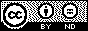 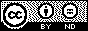 Table of ContentsSection A: Copyright and course classification information	51.  Copyright owner of the course	52.  Address	53.  Type of submission	54.  Copyright acknowledgement	55.  Licensing and franchise	66.  Course accrediting body	77. 	AVETMISS information	78.  Period of accreditation	7Section B: Course information	81.	Nomenclature	81.1 Name of the qualification	81.2 Nominal duration of the course	82.	Vocational or educational outcomes	82.1 Purpose of the course	83.	Development of the course	83.1 Industry / enterprise/ community needs	83.2 Review for re-accreditation	9Transition Table	104.	Course outcomes	114.1 Qualification level	114.2 Employability skills	134.3 Recognition given to the course	134.4 Licensing/ regulatory requirements	135.	Course rules	14Standards 2, 6, 7 and 9 AQTF Standards for Accredited Courses	145.1 Course structure	145.2 Entry requirements	156.	Assessment	166.2 Assessor competencies	177.	Delivery	187.1 Delivery modes	187.2 Resources	188.  Pathways and articulation	199.	Ongoing monitoring and evaluation	20Section C: Units of competency	21Core units	21Elective units Part 1 (Victorian units)	21Elective units Part 2 (Endorsed units)	21Conduct an electrical contracting business	27Implement energy efficient electrical systems	41Conduct electrical project scheduling	51Comply with relevant regulatory information and building codes	60Conduct electrical energy efficiency assessments	64Appendix I – Summary of Skills and Knowledge Survey	68Section A: Copyright and course classification information Section B: Course information Section C: Units of competencyAppendix I – Summary of Skills and Knowledge SurveyDiploma of Electrical Project Management – Reaccreditation ProjectSkills and Knowledge Survey FindingsThe Diploma of Electrical Project Management provides individuals with the skills and knowledge required to manage projects.  It was been designed for electricians and other experienced individuals who are required as part of their job role to undertake project management. Comments provided by survey respondentsComment 1I would like to see the key points covered within “Manage work health and safety risks” as this element has the potential to be the greatest risk to a contracting business. Coverage must include the following of: -Site Specific Risk AssessmentsBuilding a risk assessment form that suits the specific siteAssessing the risk on siteFrequency of review i.e.; weeklySite Specific Safe Work Method Statements Building a site specific SWMS that reflects the conditions on the dayAssessing the adequacy of control measures to mitigate the riskFrequency of review i.e.; daily, weekly Project Safety Procedures/JSAsBuilding PSPs that cover all tasks that don’t change from job to jobAssessing the adequacy of control measures to mitigate riskReporting Notifying Workcover when trenching 1.5m deep and greater prior to commencementNear Miss reportingAccident & Incident reporting (internally & externally)Medical Treatment Injury process and reportingProcess Improvement NotificationsReturn to workComment 2Whilst some of the above mentioned are vitally important for the success of a project. I have down rated them due to the fact that our business has sufficient training and procedures to cover this element. Furthermore our handover process covers a number of these elements in detail.Comment 3Managing teams and people is the most important thing for our up and coming Supervision.Comment 4Contractors today require skills in all areasComment 5Know when to ask for help, Attitude – keeping a positive attitude, Communication with workforce, Productivity – getting the team to work together.Comment 6We ask a lot of these people with each of the above being very important – yes they need all these skills. However, as a PM they also need to have the right team around them to deliver the job. Typically when we have a project failure we have made the wrong appointment not because of the lack of technical knowledge but because of the EQ and understanding their leadership role. Comment 7Recognising we are a large business we focus on having the right team with everyone understanding their cog in the wheel.Comment 8To have good Negotiation skillsHave the ability to complete costs to complete on a projectUnderstand your cost base on a projectUnderstand your contract and produce your own timeline programWork with your end customer to build a relationship for the futureUnderstand your scope of work on a project to ensure you maximise the growth on the projectUnderstand the risk on the project and manage your risk through a risk management planProvide a safe workplace and make sure your team goes home to their family as they came to work in the morningLead and share your knowledge to your teamGood communication and literacy skills1.  Copyright owner of the course Copyright of this document is held by the Department of Education and Early Childhood Development, Victoria.© State of Victoria.Copyright of this document is held by the Department of Education and Early Childhood Development, Victoria.© State of Victoria.Copyright of this document is held by the Department of Education and Early Childhood Development, Victoria.© State of Victoria.2.  AddressDepartment of  Education and Early Childhood DevelopmentHigher Education and Skills GroupExecutive DirectorTraining Participation and Facilitation DivisionGPO Box 4367Melbourne VIC 3001Day to day contact:Engineering Industries Curriculum Maintenance ManagerCMM Number: 5128Box Hill Institute of TAFE 3128Postal address:Private Bag 2014 3128Email: g.adda@bhtafe.edu.au  Telephone:  (03) 9286 9880Facsimile:  (03) 9286 9991Department of  Education and Early Childhood DevelopmentHigher Education and Skills GroupExecutive DirectorTraining Participation and Facilitation DivisionGPO Box 4367Melbourne VIC 3001Day to day contact:Engineering Industries Curriculum Maintenance ManagerCMM Number: 5128Box Hill Institute of TAFE 3128Postal address:Private Bag 2014 3128Email: g.adda@bhtafe.edu.au  Telephone:  (03) 9286 9880Facsimile:  (03) 9286 9991Department of  Education and Early Childhood DevelopmentHigher Education and Skills GroupExecutive DirectorTraining Participation and Facilitation DivisionGPO Box 4367Melbourne VIC 3001Day to day contact:Engineering Industries Curriculum Maintenance ManagerCMM Number: 5128Box Hill Institute of TAFE 3128Postal address:Private Bag 2014 3128Email: g.adda@bhtafe.edu.au  Telephone:  (03) 9286 9880Facsimile:  (03) 9286 99913.  Type of submissionThe course is submitted for reaccreditation.  It replaces and has equivalent outcomes to:21957VIC Diploma of Electrical Project ManagementThe course is submitted for reaccreditation.  It replaces and has equivalent outcomes to:21957VIC Diploma of Electrical Project ManagementThe course is submitted for reaccreditation.  It replaces and has equivalent outcomes to:21957VIC Diploma of Electrical Project Management4.  Copyright acknowledgementCopyright of the following units of competency from nationally endorsed training packages is administered by the Commonwealth of Australia.© Commonwealth of AustraliaUnits of competency from nationally endorsed training packages can be accessed from Training.gov at www.training.gov.auEndorsed units of competency have been imported into this course from the following Training Packages and State accredited courses:BSB07 Business Services Training PackageBSBCUS402B Address customer needsBSBPMG518A Manage project procurementBSBWRK510A Manage employee relationsBSBWRT401A Write complex documentsBSBWHS504A Manage WHS hazards and risksBSBPUR402B Negotiate contractsBSBWOR502B Ensure team effectivenessCPC08 Construction, Plumbing and Services Training PackageCPCCBC5005A Select and manage building and construction contractorsMSS11 Sustainability Training PackageMSS404060A Facilitate the use of planning software systems in a work area or teamPSP12 Public Sector Training PackagePSPGOV511A Provide leadershipTLI10 Transport and Logistics Training PackageTLIL4005A Apply conflict/grievance resolution strategiesUEE11 Electrotechnology Training PackageUEENEEC005B Estimate electrotechnology projectsUEENEEC006B Prepare tender submissions for electrotechnology projectsUEENEEE101A Apply Occupational Health and Safety regulations, codes and practices in the workplaceUEENEEG169A Manage large electrical projectsThe State of Victoria, on behalf of the Crown, holds copyright for the following courses and units, published by the Department of Education and Early Childhood Development, Victoria.22228VIC-22229VIC Diploma & Advanced Diploma of Engineering TechnologyVU21156 Use computer aided drafting systems21876VIC Course  in Electrical Energy EfficiencyVU21582 Apply energy efficient LED lighting principlesCopyright of the following units of competency from nationally endorsed training packages is administered by the Commonwealth of Australia.© Commonwealth of AustraliaUnits of competency from nationally endorsed training packages can be accessed from Training.gov at www.training.gov.auEndorsed units of competency have been imported into this course from the following Training Packages and State accredited courses:BSB07 Business Services Training PackageBSBCUS402B Address customer needsBSBPMG518A Manage project procurementBSBWRK510A Manage employee relationsBSBWRT401A Write complex documentsBSBWHS504A Manage WHS hazards and risksBSBPUR402B Negotiate contractsBSBWOR502B Ensure team effectivenessCPC08 Construction, Plumbing and Services Training PackageCPCCBC5005A Select and manage building and construction contractorsMSS11 Sustainability Training PackageMSS404060A Facilitate the use of planning software systems in a work area or teamPSP12 Public Sector Training PackagePSPGOV511A Provide leadershipTLI10 Transport and Logistics Training PackageTLIL4005A Apply conflict/grievance resolution strategiesUEE11 Electrotechnology Training PackageUEENEEC005B Estimate electrotechnology projectsUEENEEC006B Prepare tender submissions for electrotechnology projectsUEENEEE101A Apply Occupational Health and Safety regulations, codes and practices in the workplaceUEENEEG169A Manage large electrical projectsThe State of Victoria, on behalf of the Crown, holds copyright for the following courses and units, published by the Department of Education and Early Childhood Development, Victoria.22228VIC-22229VIC Diploma & Advanced Diploma of Engineering TechnologyVU21156 Use computer aided drafting systems21876VIC Course  in Electrical Energy EfficiencyVU21582 Apply energy efficient LED lighting principlesCopyright of the following units of competency from nationally endorsed training packages is administered by the Commonwealth of Australia.© Commonwealth of AustraliaUnits of competency from nationally endorsed training packages can be accessed from Training.gov at www.training.gov.auEndorsed units of competency have been imported into this course from the following Training Packages and State accredited courses:BSB07 Business Services Training PackageBSBCUS402B Address customer needsBSBPMG518A Manage project procurementBSBWRK510A Manage employee relationsBSBWRT401A Write complex documentsBSBWHS504A Manage WHS hazards and risksBSBPUR402B Negotiate contractsBSBWOR502B Ensure team effectivenessCPC08 Construction, Plumbing and Services Training PackageCPCCBC5005A Select and manage building and construction contractorsMSS11 Sustainability Training PackageMSS404060A Facilitate the use of planning software systems in a work area or teamPSP12 Public Sector Training PackagePSPGOV511A Provide leadershipTLI10 Transport and Logistics Training PackageTLIL4005A Apply conflict/grievance resolution strategiesUEE11 Electrotechnology Training PackageUEENEEC005B Estimate electrotechnology projectsUEENEEC006B Prepare tender submissions for electrotechnology projectsUEENEEE101A Apply Occupational Health and Safety regulations, codes and practices in the workplaceUEENEEG169A Manage large electrical projectsThe State of Victoria, on behalf of the Crown, holds copyright for the following courses and units, published by the Department of Education and Early Childhood Development, Victoria.22228VIC-22229VIC Diploma & Advanced Diploma of Engineering TechnologyVU21156 Use computer aided drafting systems21876VIC Course  in Electrical Energy EfficiencyVU21582 Apply energy efficient LED lighting principles5.  Licensing and franchiseThis work is licensed under a Creative Commons Attribution-NoDerivs 3.0 Australia licence http://creativecommons.org/licenses/by-nd/3.0/au/). You are free to use, copy and distribute provided you attribute the State of Victoria (Department of Education and Early Childhood Development) as the copyright owner, and you license any derivative work you make available under the same licence.Request for other use should be addressed to :Department of  Education and Early Childhood DevelopmentHigher Education and Skills GroupExecutive DirectorPathways Participation and Youth DivisionPO Box 266Melbourne VIC 3001Copies of this publication can be downloaded free of charge from the Training Support Network website at: http://trainingsupport.skills.vic.gov.au. Copies can also be purchased from the Engineering Industries Curriculum Maintenance Manager by contacting g.adda@bhtafe.edu.au.This work is licensed under a Creative Commons Attribution-NoDerivs 3.0 Australia licence http://creativecommons.org/licenses/by-nd/3.0/au/). You are free to use, copy and distribute provided you attribute the State of Victoria (Department of Education and Early Childhood Development) as the copyright owner, and you license any derivative work you make available under the same licence.Request for other use should be addressed to :Department of  Education and Early Childhood DevelopmentHigher Education and Skills GroupExecutive DirectorPathways Participation and Youth DivisionPO Box 266Melbourne VIC 3001Copies of this publication can be downloaded free of charge from the Training Support Network website at: http://trainingsupport.skills.vic.gov.au. Copies can also be purchased from the Engineering Industries Curriculum Maintenance Manager by contacting g.adda@bhtafe.edu.au.This work is licensed under a Creative Commons Attribution-NoDerivs 3.0 Australia licence http://creativecommons.org/licenses/by-nd/3.0/au/). You are free to use, copy and distribute provided you attribute the State of Victoria (Department of Education and Early Childhood Development) as the copyright owner, and you license any derivative work you make available under the same licence.Request for other use should be addressed to :Department of  Education and Early Childhood DevelopmentHigher Education and Skills GroupExecutive DirectorPathways Participation and Youth DivisionPO Box 266Melbourne VIC 3001Copies of this publication can be downloaded free of charge from the Training Support Network website at: http://trainingsupport.skills.vic.gov.au. Copies can also be purchased from the Engineering Industries Curriculum Maintenance Manager by contacting g.adda@bhtafe.edu.au.6.  Course accrediting body Victorian Registration and Qualifications Authority (VRQA)Victorian Registration and Qualifications Authority (VRQA)7. 	AVETMISS information AVETMISS classification codesAVETMISS classification codes7. 	AVETMISS information ANZSCO [Australian and New Zealand Standard Classification of Occupations]233311 Electrical Engineers7. 	AVETMISS information ASCED Code – 4 digit (Field of Education)0313 Electrical and Electronic Engineering and Technology7. 	AVETMISS information National course codeTo be provided by the course accrediting body once the course is accredited8.  Period of accreditation 1 January 2014 to 31 December 2018Extension granted by VRQA: 1 January 2019 – 31 December 20191 January 2014 to 31 December 2018Extension granted by VRQA: 1 January 2019 – 31 December 20191 January 2014 to 31 December 2018Extension granted by VRQA: 1 January 2019 – 31 December 2019Nomenclature			Standard 1 AQTF Standards for Accredited Courses Nomenclature			Standard 1 AQTF Standards for Accredited Courses 1.1 Name of the qualificationDiploma of Electrical Project Management1.2 Nominal duration of the course 388-500 hoursVocational or educational outcomes    Standard 1 AQTF Standards for Accredited Courses Vocational or educational outcomes    Standard 1 AQTF Standards for Accredited Courses 2.1 Purpose of the courseSuccessful completion of the Diploma of Electrical Project Management provides participants with knowledge and skills required to manage a variety of electrical projects effectively.Development of the courseStandards 1 and 2  AQTF Standards for Accredited Courses  3.1 Industry / enterprise/ community needsThe Diploma of Electrical Project Management was initially developed on behalf of the National Electrical and Communications Association of Australia (NECA) following extensive consultation with employer groups throughout Australia. Consultation took place at a national leadership forum and was followed by employer workshops in the ACT, Victoria, Western Australia and NSW.  Employers identified the need for workers within the electrotechnology industry to have access to a national qualification in electrical project managementThe qualification is needed primarily to prepare individuals for employment as electrical project managers.  Training opportunities are needed for licensed electricians as well as others who come from a non-trade background such as electrical engineers or individuals in middle management roles in medium and large organisations.Employment websites surveyed in 2013 indicated 500-800 vacancies for electrical project managers Australia wide.  One website advertised 115 vacancies in Melbourne.  The qualification will support the development of individual career pathways in the industry.Employers noted that although there are a number of existing qualifications in UEE11 Electrotechnology Training Package at higher levels, these did not reflect the needs of employers for project management training.  Higher level qualifications in UEE11 are not being taken up by individuals seeking skills development in project management.The Diploma of Electrical Project Management does not duplicate any existing national Training Package qualification.Consultation with employers identified a range of competencies that are needed for the role of an electrical project manager (See Appendix 1)The survey of employers indicated that the following areas were important in the redeveloped course:monitoring and controlling project costsscheduling of project activitiesproducing a project budgetmanaging WHS risksmonitoring project timelines.There are two registered training organisations approved to deliver the superseded qualification.Enrolment figures available for the three years between 2010-2013 indicate that there was an average of 47 enrolments each year.Members of the steering committee were:Phil Green	National Electrical and Communications Association                        (Victorian Chapter)Rod Lovett	National Electrical and Communications Association                        (Victorian Chapter)Roy Sands	Qantum Electrical InspectionMike Purnell	Nilsen (VIC) Pty LtdIan Johnson	Boheme LightingDavid Bentley	370 Degrees Group LtdIan Turnbull	Applied Technology Training and Consulting Australia Pty LtdThe Project Manager was George Adda, Engineering Industries Curriculum Maintenance Manager, Box Hill Institute of TAFE.3.2 Review for re-accreditationAs part of the review for reaccreditation a skills profile approved by the steering committee, as a tool to support consultation with employers, reviewed and validated the core skills required for employment in the industry.  Surveys were distributed to industry representatives and the findings can be found in Appendix I.  The skills profile was used by the steering committee to guide the redevelopment of the course.  Feedback was also collected from providers to inform the redevelopment process.No further enrolments should be made into 21957VIC Diploma of Electrical Project Management from 31 December 2013.Registered Training Organisations should teach–out or transition current students in line with relevant VET regulator transition policies and timelinesTransition arrangementsRefer to the following table for the mapping of units in the superseded 21957VIC Diploma of Electrical Project Management against units in the current courses.  The qualification replaces and has equivalent outcomes to 21957VIC Diploma of Electrical Project Management.Transition TableTransition TableTransition TableUnits in superseded courseUnits in current courseRelationshipBSBCUS402A Address customer needsBSBCUS402B Address customer needsEquivalentBSBHRM604A Manage employee relationsBSBWRK510A Manage employee relationsNot equivalentBSBITU301A Create and use databasesNo equivalent unitBSBITU304A Produce spreadsheetsNo equivalent unitBSBITU306A Design and produce business documentsBSBWRT01A Write complex documentsNot equivalentBSBMGT605B Provide leadership across the organisationPSPGOV511A Provide leadershipNot equivalentBSBOHS504B Apply principles of OHS risk managementBSBWHS504A Manage WHS hazards and risksNot equivalentBSBPMG502A Manage project scopeNo equivalent unitBSBPMG504A Manage project costsNo equivalent unitBSBPMG505A Manage project qualityNo equivalent unitBSBPMG509A Manage project procurementBSBPMG518A Manage project procurementEquivalentBSBPMG510A Manage projectsUEENEEG169A Manage large electrical projectsNot equivalentBSBPUR402B Negotiate contractsBSBPUR402B Negotiate contractsSame unitBSBWOR502A Ensure team effectivenessBSBWOR502B Ensure team effectivenessEquivalentBCGBC5005A Select and manage building and construction contractorsCPCCBC5005A Select and manage building and construction contractorsEquivalentICA2006B Operate computing packagesMSS404060A Facilitate the use of planning software systems in a work area or teamNot equivalentTLIL507D Apply conflict/grievance resolution strategiesTLIL4005A Apply conflict/grievance resolution strategiesEquivalentUEENEEE101A Apply Occupational Health and Safety regulations, codes and practices in the workplaceNo equivalent unitVBQU449 Estimate electrotechnology projectsUEENEEC005B Estimate eletrotechnology projectsNot equivalentVBQU448 Prepare specifications for the supply of materials and equipment for electrotechnology projectsUEENEEC006B Prepare tender submissions for electrotechnology projectsNot equivalentVBQU450 Provide quotations for installation or service jobsVU21526 Provide quotations for installation or service jobsEquivalentVBQU451 Conduct an electrical contracting businessVU21527 Conduct an electrical contracting businessEquivalentVBP235 Use 2D computer aided drafting systemsVU21156 Use computer aided drafting systemsUnit updated 17 June 2013VPAU283 Advise on electrical energy managementVU21531 Advise on electrical energy managementEquivalentVPAU284 Implement energy efficient systemsVU21532 Implement energy efficient systemsEquivalentVPAU718 Conduct electrical project schedulingVU21525 Conduct electrical project schedulingEquivalentVPAU719 Interpret building and electrical drawings and diagramsVU21528 Interpret building and electrical drawings and diagramsEquivalentVPAU720 Comply with relevant regulatory information and building codesVU21529 Comply with relevant regulatory information and building codesEquivalentVPAU721 Conduct electrical efficiency assessmentsVU21530 Conduct electrical efficiency assessmentsEquivalentVU20393 Apply energy efficient LED lighting principlesVU21582 Apply energy efficient LED lighting principlesEquivalentCourse outcomesStandards 1, 2, 3 and 4 AQTF Standards for Accredited CoursesStandards 1, 2, 3 and 4 AQTF Standards for Accredited Courses4.1 Qualification level4.1 Qualification levelThis course is consistent with the AQF level V as defined in the Australian Qualifications Framework 2011.  The Diploma of Electrical Project Management qualifies individuals who apply integrated technical and theoretical concepts in a broad range of contexts to undertake advanced skilled or paraprofessional work and as a pathway for further learning.Knowledge Graduates of the Diploma of Electrical Project Management will have technical and theoretical knowledge and concepts, with depth in some areas within a field of work and learning such as electrical contractingSkillsGraduates of the Diploma of Electrical Project Management will have:cognitive and communication skills to identify, analyse, synthesise and act on information from a range of sources such as calculating resource requirements and acquiring themcognitive, technical and communication skills to analyse, plan,  design and evaluate approaches to unpredictable problems and/or management requirements such as planning and managing projects in respect to time, cost, quality and resource managementspecialist technical and creative skills to express ideas and perspectives such as producing a wide range of reports and charts to document project progress, milestones and outcomescommunication skills to transfer knowledge and specialised skills to others and demonstrate understanding of knowledge such as managing the work of others through positive leadershipApplication of knowledge and skillsGraduates of the Diploma of Electrical Project Management  will demonstrate the application of knowledge and skills:with depth in some areas of specialisation, in known or changing contexts such as monitoring and tracking projectsto transfer and apply theoretical concepts and/or technical and/or creative skills in a range of situations such as using technology to assist the management of information and the planning processwith personal responsibility and autonomy in performing complex technical operations with responsibility for own outputs in relation to broad parameters for quantity and quality such as taking responsibility as required by work role and ensuring all organisational policies and procedures are followedwith initiative and judgement to organise the work of self and others and plan, coordinate and evaluate the work of teams within broad but generally well defined parameters such as consulting with stakeholders and others on developing a range of project management related plansVolume of learningThe Diploma of Electrical Project Management incorporates structured and unstructured learning. Structured learning activities develop electrical project management skills and knowledge in relation to managing, monitoring, scheduling and costing electrical projects   Unstructured learning activities are an integral part of the total training and include on-the-job activities where participants will research and evaluate work place electrical management projects, using project work, self-directed learning activities and methodologies used in their workplace. It is recommended that these learning activities be undertaken with the guidance of an experienced mentor working in the industry. This course has been designed for participants to manage a variety of electrical projects effectively and the volume of learning is typically 1 – 2 years.4.2 Employability skills  Diploma of Electrical Project ManagementCommunicationParticipating in negotiations Managing conflict situations Managing employee relations Producing reportsTeamworkEnsuring team effectiveness Assigning individual project roles Setting and monitoring team goalsProblem solvingEstablishing and managing business and legal requirements Establishing and managing contracts Conducting risk managementInitiative and enterpriseDeveloping a budgetManaging projectsProviding quality services to customersPlanning and organisationCompiling project schedules Managing the input of sub-contractors to the project Managing project contingenciesSelf-managementManaging personal and work priorities Establishing professional networks Providing leadershipLearningConducting research Maintaining technical knowledge and skills Developing and applying electrical industry knowledgeTechnologyOperating common information and communication equipment, such as telephones and computers Producing computer-aided drawings Using the Internet Using planning software4.3 Recognition given to the course Not applicable4.4 Licensing/ regulatory requirements Not applicableCourse rulesCourse rulesStandards 2, 6, 7 and 9 AQTF Standards for Accredited CoursesStandards 2, 6, 7 and 9 AQTF Standards for Accredited CoursesStandards 2, 6, 7 and 9 AQTF Standards for Accredited CoursesStandards 2, 6, 7 and 9 AQTF Standards for Accredited CoursesStandards 2, 6, 7 and 9 AQTF Standards for Accredited Courses5.1 Course structure To be eligible for the award of a Diploma of Electrical Project Management, learners must successfully complete a total of 9 units comprising:5 core units4 elective unitsLearners who do not successfully complete all the required units for the qualification will be issued with a Statement of Attainment listing the completed units.5.1 Course structure To be eligible for the award of a Diploma of Electrical Project Management, learners must successfully complete a total of 9 units comprising:5 core units4 elective unitsLearners who do not successfully complete all the required units for the qualification will be issued with a Statement of Attainment listing the completed units.5.1 Course structure To be eligible for the award of a Diploma of Electrical Project Management, learners must successfully complete a total of 9 units comprising:5 core units4 elective unitsLearners who do not successfully complete all the required units for the qualification will be issued with a Statement of Attainment listing the completed units.5.1 Course structure To be eligible for the award of a Diploma of Electrical Project Management, learners must successfully complete a total of 9 units comprising:5 core units4 elective unitsLearners who do not successfully complete all the required units for the qualification will be issued with a Statement of Attainment listing the completed units.5.1 Course structure To be eligible for the award of a Diploma of Electrical Project Management, learners must successfully complete a total of 9 units comprising:5 core units4 elective unitsLearners who do not successfully complete all the required units for the qualification will be issued with a Statement of Attainment listing the completed units.5.1 Course structure To be eligible for the award of a Diploma of Electrical Project Management, learners must successfully complete a total of 9 units comprising:5 core units4 elective unitsLearners who do not successfully complete all the required units for the qualification will be issued with a Statement of Attainment listing the completed units.5.1 Course structure To be eligible for the award of a Diploma of Electrical Project Management, learners must successfully complete a total of 9 units comprising:5 core units4 elective unitsLearners who do not successfully complete all the required units for the qualification will be issued with a Statement of Attainment listing the completed units.Unit of competency codeField of Education codeField of Education codeUnit of competency titlePre-requisiteNominal hoursCore unitsCore unitsCore unitsUEENEEE101AApply Occupational Health and Safety regulations, codes and practices in the workplaceNone20UEENEEG169AManage large electrical projectsUEENEEE101A40BSBWRK510AManage employee relationsNone80PSPGOV511AProvide leadershipNone50BSBWRT401AWrite complex documentsNone50Elective units - Select four elective units.  A minimum of four units must be selected from the list below.  The range of elective units may be increased by the addition of units from national training packages or modules/units from accredited courses providing they are packaged no lower than AQF level 5 and are consistent with the vocational outcomes of the qualification.Elective units - Select four elective units.  A minimum of four units must be selected from the list below.  The range of elective units may be increased by the addition of units from national training packages or modules/units from accredited courses providing they are packaged no lower than AQF level 5 and are consistent with the vocational outcomes of the qualification.Elective units - Select four elective units.  A minimum of four units must be selected from the list below.  The range of elective units may be increased by the addition of units from national training packages or modules/units from accredited courses providing they are packaged no lower than AQF level 5 and are consistent with the vocational outcomes of the qualification.Elective units - Select four elective units.  A minimum of four units must be selected from the list below.  The range of elective units may be increased by the addition of units from national training packages or modules/units from accredited courses providing they are packaged no lower than AQF level 5 and are consistent with the vocational outcomes of the qualification.Elective units - Select four elective units.  A minimum of four units must be selected from the list below.  The range of elective units may be increased by the addition of units from national training packages or modules/units from accredited courses providing they are packaged no lower than AQF level 5 and are consistent with the vocational outcomes of the qualification.Elective units - Select four elective units.  A minimum of four units must be selected from the list below.  The range of elective units may be increased by the addition of units from national training packages or modules/units from accredited courses providing they are packaged no lower than AQF level 5 and are consistent with the vocational outcomes of the qualification.ContractingCPCCBC5005ASelect and manage building and construction contractorsNone40BSBPUR402BNegotiate contractsNone50UEENEEC005BEstimate electrotechnology projectsNone40UEENEEC006BPrepare tender submissions for electrotechnology projectsUEENEEC005B60VU21525080399080399Conduct electrical project schedulingNone40VU21526031399031399Provide quotations for installation or service jobsNone60VU21527031399031399Conduct an electrical contracting businessNone40BusinessBSBCUS402BAddress customer needsNone50BSBWOR502BEnsure team effectivenessNone60BSBPMG518AManage project procurementNone40TLIL4005AApply conflict/grievance resolution strategiesNone40TechnicalMSS404060AFacilitate the use of planning software systems in a work area or teamNone50VU21156039999Use computer aided drafting systemsNone80VU21528080399Interpret building and electrical drawings and diagramsNone40Legal/regulatoryBSBWHS504AManage WHS hazards and risksNone50VU21529080399Comply with relevant regulatory information and building codesNone40Energy sustainabilityVU21530080399Conduct electrical efficiency assessmentsNone40The following three units count as one electiveThe following three units count as one electiveThe following three units count as one electiveThe following three units count as one electiveThe following three units count as one electiveVU21531031399Advise on electrical energy managementNone4VU21532031399Implement energy efficient electrical systemsVU2153116VU21582031399Apply energy efficient LED lighting principlesVU215328Nominal durationNominal durationNominal duration388 – 500 hours388 – 500 hours5.2 Entry requirements The following is a general guide to entry in relation to the language, literacy and numeracy skills of learners aligned to the Australian Core Skills Framework (ACSF), details of which can be accessed from: www.deewr.gov.au/skills/Programs/LitandNum/ACSFLearners are best equipped to achieve the course outcomes in the Diploma of Electrical Project Management if they have minimum language, literacy and numeracy skills that are equivalent to Level 4 of the ACSF. Entrants to the Diploma of Electrical Project Management will generally be qualified electricians or individuals with demonstrated experience in the electrotechnology industry who want to undertake or who are required to undertake electrical project management responsibilities.There are no barriers to entry on the grounds of age, gender, political or cultural background.Assessment 			Standards 10 and 12 AQTF Standards for Accredited CoursesAssessment 			Standards 10 and 12 AQTF Standards for Accredited CoursesAssessment 			Standards 10 and 12 AQTF Standards for Accredited Courses6.1 Assessment strategy6.1 Assessment strategyCourse assessment must be consistent with the requirements of the relevant AQTF Standards (Element 1.5) Essential Conditions and Standards for Continuing (or Initial) Registration or Standards for NVR Registered Training Providers (SNR 15.1).Assessment methods should be flexible, valid, reliable and fair. Assessment of units requires evidence of satisfactory performance being sought for each element and its performance criteria and the required skills and knowledge through a variety of tasks depending on the criteria specified.  The following principles should be used as a guide to the assessment approach:assessment tasks/activities should be grounded in a relevant context and not be culturally biasedstudents should be assessed across a wide range of tasks integrated into practice, in order to increase reliability and validity of assessment. One-off assessment tasks do not provide a reliable and valid measure of competenceinstructions for assessment tasks should be clear, explicit and ordered. Students must know what is expected and the criteria by which they will be judgedtime allowed to complete a task should be reasonable and specified, and should allow for preparation and re-drafting as appropriate to the taskassessment should be validated. Moderation is likely to be a critical tool in validation. A range of validation strategies should be used, for example, mentoring, client satisfaction surveys, peer review and co-assessmentsappropriate reference materials should be available to students during assessment, e.g. personal word lists, dictionaries, thesaurus, calculators.Assessment tools must meet the rules of evidence. To meet the rules, evidence must be:valid, for example, address the elements and performance criteria, reflect the skills and knowledge described in the unit of competency, show application in the context described in the Range Statementcurrent, for example, demonstrate the candidate's current skills and knowledgesufficient, for example, demonstrate competence over a period of time, demonstrate repeatable competence, not inflate the language, literacy and numeracy requirements beyond those required in performing the task andauthentic, for example: be the work of the learner, be corroborated / verified.A variety of assessment methods and evidence gathering techniques may be used with the overriding consideration being that the combined assessment must stress demonstrable performance by the student.The Critical Aspects of Evidence section of each unit provides essential guidance on acceptable evidence.Assessment must include the demonstration of practical skills and may also include:oral or written questioningpresentationsfolioswritten reportsresearch assignments and projectspractical application and demonstration of skillswritten/oral examinationsWhere appropriate, training providers are encouraged to take a holistic approach to assessment, by assessing more than one element concurrently, or combining the final assessment for more than one unit.When assessing units of competency from Training Packages, the evidence gathering and assessment must be carried out in accordance with the relevant Training Package guidelines. The assessment guidelines include the necessary qualifications for those conducting assessments and provide for situations where more than one person may contribute to the assessment and where the required technical and assessment competencies may not all be held by any one person.All participants can seek recognition for any competencies held and for any relevant qualifications or experience. Recognition decisions should be based on the principles of assessment and rules of evidence as defined in the AQTF or NVR Standards.On the completion of each assessment task, students will be provided with qualitative feedback as well as a 'competent/not competent' result for the unit being assessed.Arrangements should be made for retesting or reasonable adjustment as required.The Critical Aspects of Evidence section of each unit provides essential guidance on acceptable evidence.Assessment must include the demonstration of practical skills and may also include:oral or written questioningpresentationsfolioswritten reportsresearch assignments and projectspractical application and demonstration of skillswritten/oral examinationsWhere appropriate, training providers are encouraged to take a holistic approach to assessment, by assessing more than one element concurrently, or combining the final assessment for more than one unit.When assessing units of competency from Training Packages, the evidence gathering and assessment must be carried out in accordance with the relevant Training Package guidelines. The assessment guidelines include the necessary qualifications for those conducting assessments and provide for situations where more than one person may contribute to the assessment and where the required technical and assessment competencies may not all be held by any one person.All participants can seek recognition for any competencies held and for any relevant qualifications or experience. Recognition decisions should be based on the principles of assessment and rules of evidence as defined in the AQTF or NVR Standards.On the completion of each assessment task, students will be provided with qualitative feedback as well as a 'competent/not competent' result for the unit being assessed.Arrangements should be made for retesting or reasonable adjustment as required.6.2 Assessor competencies The National Skills Standards Council  (NSSC) is responsible for setting the requirements for assessors consistent with Standard 1, Element 1.4 of the AQTF: Essential Conditions and Standards for Initial/Continuing Registration, or the Standard 15.4 of the Standards for NVR Registered Training Providers Accordingly, the NSSC has determined that from 1 July 2013, assessors must:hold the TAESS00001 Assessor Skill Set, or be able to demonstrate equivalence of competencies; andbe able to demonstrate vocational competencies at least to the level being assessed; andbe able to demonstrate how they are continuing to develop their VET knowledge and skills as well as maintaining their industry currency and assessor competence.Note:If a person does not have all the assessment competencies as defined in (i), (ii) and (iii) then one or more persons with the combined expertise in (i), (ii) and (iii) may work together to conduct the assessment.The National Skills Standards Council  (NSSC) is responsible for setting the requirements for assessors consistent with Standard 1, Element 1.4 of the AQTF: Essential Conditions and Standards for Initial/Continuing Registration, or the Standard 15.4 of the Standards for NVR Registered Training Providers Accordingly, the NSSC has determined that from 1 July 2013, assessors must:hold the TAESS00001 Assessor Skill Set, or be able to demonstrate equivalence of competencies; andbe able to demonstrate vocational competencies at least to the level being assessed; andbe able to demonstrate how they are continuing to develop their VET knowledge and skills as well as maintaining their industry currency and assessor competence.Note:If a person does not have all the assessment competencies as defined in (i), (ii) and (iii) then one or more persons with the combined expertise in (i), (ii) and (iii) may work together to conduct the assessment.Delivery				Standards 11 and 12 AQTF Standards for Accredited CoursesDelivery				Standards 11 and 12 AQTF Standards for Accredited CoursesDelivery				Standards 11 and 12 AQTF Standards for Accredited Courses7.1 Delivery modes All units of competency in the courses may be delivered in a variety of modes: classroom delivery, workplace projects, practical work, self-paced learning, case studies, role plays and guest speakers.On-the-job learning is an integral part of the total training and should be conducted with an experienced mentor working in the industry. The provider will coordinate the assessment of workplace demonstration, according to the relevant Training Package requirements. It is recommended that the course be conducted using workplace project-based delivery and assessment methods to maximise opportunities for learners to have learning experiences, which are as close as possible to a real workplace environment.Delivery options, including grouping of learners and learning activities, should recognise the varying learning needs, educational backgrounds, preferred learning styles and constraints of the individual learner and the specific requirements of each unit.Some areas of content may be common to more than one unit and therefore integration may be appropriate.  Delivery strategies should actively involve the learner and learning should be experiential, relevant and age appropriate.This course is available for full or part-time study.  Providers should be flexible in the way the training is delivered to ensure they meet the needs of the client group.Units of competency may be contextualised to meet the needs of different groups of students and employers.  Contextualisation of imported units must be consistent with the assessment guidelines of the relevant Training Package or accredited course.All units of competency in the courses may be delivered in a variety of modes: classroom delivery, workplace projects, practical work, self-paced learning, case studies, role plays and guest speakers.On-the-job learning is an integral part of the total training and should be conducted with an experienced mentor working in the industry. The provider will coordinate the assessment of workplace demonstration, according to the relevant Training Package requirements. It is recommended that the course be conducted using workplace project-based delivery and assessment methods to maximise opportunities for learners to have learning experiences, which are as close as possible to a real workplace environment.Delivery options, including grouping of learners and learning activities, should recognise the varying learning needs, educational backgrounds, preferred learning styles and constraints of the individual learner and the specific requirements of each unit.Some areas of content may be common to more than one unit and therefore integration may be appropriate.  Delivery strategies should actively involve the learner and learning should be experiential, relevant and age appropriate.This course is available for full or part-time study.  Providers should be flexible in the way the training is delivered to ensure they meet the needs of the client group.Units of competency may be contextualised to meet the needs of different groups of students and employers.  Contextualisation of imported units must be consistent with the assessment guidelines of the relevant Training Package or accredited course.7.2 ResourcesThe minimum resources required to conduct the course includes: classroomslibraryaccess to electrical projects in the workplace case study materialscomputer and relevant software (including but not limited to Microsoft Office suite, Web search and design, CAD software) workplace resources, such as current legislation, regulations and codes and Australian building standardsQualifications of TrainersThe National Skills Standards Council  (NSSC) is responsible for setting the requirements for trainers consistent with Standard 1, Element 1.4 of the AQTF: Essential Conditions and Standards for Initial/Continuing Registration, or the Standard 15.4 of the Standards for NVR Registered Training Providers The minimum resources required to conduct the course includes: classroomslibraryaccess to electrical projects in the workplace case study materialscomputer and relevant software (including but not limited to Microsoft Office suite, Web search and design, CAD software) workplace resources, such as current legislation, regulations and codes and Australian building standardsQualifications of TrainersThe National Skills Standards Council  (NSSC) is responsible for setting the requirements for trainers consistent with Standard 1, Element 1.4 of the AQTF: Essential Conditions and Standards for Initial/Continuing Registration, or the Standard 15.4 of the Standards for NVR Registered Training Providers Accordingly, the NSSC has determined that from 1 July 2013, trainers must:hold the TAE40110 Certificate IV in Training and Assessment from the TAE10 Training and Education Training Package as a minimum qualification, or be able to demonstrate equivalence of competencies; and be able to demonstrate vocational competencies at least to the level being delivered and assessed; andbe able to demonstrate how they are continuing to develop their VET knowledge and skills as well as maintaining their industry currency and trainer/ assessor competence.Persons delivering training under the supervision of a trainer must:work under the supervision of a trainer with the TAE40110 Certificate IV in Training and Assessment, or of a person who has demonstrated equivalence of competencies; andholds either the TAESS00007 Enterprise Trainer – Presenting Skill Set, or be able to demonstrate equivalence of competencies, or the TAESS00008 Enterprise Trainer – Mentoring Skill Set, or be able to demonstrate equivalence of competencies within two years of commencing to deliver training while under supervision; and be able to demonstrate vocational competencies at least to the level being delivered and assessed as well as maintaining their industry currency. 8.  Pathways and articulation Standard 8 for accredited coursesCompletion of imported units of competency gives individuals automatic recognition for those units within a range of training packages and accredited courses.  Individuals will receive recognition for units in qualifications within the following Training Packages and accredited courses:BSB07 Business Services Training PackageCPC08 Construction, Plumbing and  Services Training PackageMSS11 Sustainability Training PackagePSP12 Public Sector Training  PackageTLI10 Transport and Logistics Training PackageUEE11 Electrotechnology Training  Package21876VIC Course in Electrical Energy Efficiency21767VIC Certificate IV in Electrical22228VIC Advanced Diploma of Engineering TechnologyBSB60707 Advanced Diploma of Project ManagementAt present there are no formal articulation arrangements into higher education courses.Registered Training Organisations should refer to the AQF Qualifications Pathways Policy on the following web site, when negotiating articulation to higher education qualifications.http://www.aqf.edu.au/wp-content/uploads/2013/05/AQF_pathways_jan2013.pdf Entrants to the course will receive credits through the national recognition process for any of the imported units of competency, they may have gained elsewhere.Ongoing monitoring and evaluation Standard 13 for accredited courses Ongoing evaluation and validation of this course is the responsibility of the Curriculum Maintenance Manager, Engineering Industries. This course will be monitored and maintained by an Industry Advisory Committee with representatives from:National Electrical and Communications Association (NECA) (Victorian Chapter) enterprises industry associations or peak bodies RTOs delivering the course.The following methods will be used to provide data to the Industry Advisory Committee: student surveys employers surveystrainer/assessor feedbackThe CMM - Engineering Industries will meet with the Industry Advisory Committee at least once in the middle of the accreditation period and more frequently if necessary, to: review the implementation of the program; provide advice on changing program requirements; monitor and evaluate course standards, delivery and assessment; determine whether the course should be replaced by an endorsed Training Package qualification. Recommendations for any significant changes will be reported through the Curriculum Maintenance Manager, Engineering Industries to the Victorian Registration and Qualification Authority (VRQA).Course maintenance and review procedures will also indicate that the course should be expired if a suitable qualification becomes available through the endorsement of a Training Package.Core unitsCore unitsUEENEEE101AApply Occupational Health and Safety regulations, codes and practices in the workplaceUEENEEG169AManage large electrical projectsBSBWRK510AManage employee relationsPSPGOV511AProvide leadershipBSBWRT401AWrite complex documentsElective units that are Nationally Accredited are available on the national data base – http://training.gov.au/ To access a copy of individual core units enter the unit code in the window of the Nationally recognised training quick search section of the data base.Units that have a Unit Code commencing with the letter “V” are Victorian Accredited and are reproduced in the following pages of this document.Elective units that are Nationally Accredited are available on the national data base – http://training.gov.au/ To access a copy of individual core units enter the unit code in the window of the Nationally recognised training quick search section of the data base.Units that have a Unit Code commencing with the letter “V” are Victorian Accredited and are reproduced in the following pages of this document.Elective units Part 1 (Victorian units)Elective units Part 1 (Victorian units)VU21526Provide quotations for installation or service jobsVU21527Conduct an electrical contracting businessVU21156Use computer aided drafting systemsVU21531Advise on electrical energy managementVU21532Implement energy efficient electrical systemsVU21582Apply energy efficient LED lighting principlesVU21525Conduct electrical project schedulingVU21528Interpret building and electrical drawings and diagramsVU21529Comply with relevant regulatory information and building codesVU21530Conduct electrical efficiency assessmentsElective units Part 2 (Endorsed units)Elective units Part 2 (Endorsed units)CPCCBC5005ASelect and manage building and construction contractorsBSBPUR402BNegotiate contractsUEENEEC005BEstimate electrotechnology projectsUEENEEC006BPrepare tender submissions for electrotechnology projectsBSBCUS402BAddress customer needsBSBWOR502BEnsure team effectivenessBSBPMG518AManage project procurementTLIL4005AApply conflict/grievance resolution strategiesMSS404060AFacilitate the use of planning software systems in a work area or teamBSBWHS504AManage WHS hazards and risksVU21526VU21526Provide quotations for installation and service jobsProvide quotations for installation and service jobsUnit DescriptorUnit DescriptorThis unit of competency sets out the knowledge and skills required to provide quotations for installation and service work. This includes understanding job specifications, using suppliers’ catalogues, making enquiries by telephone or email, selecting materials complying with the job requirements, estimating direct and indirect costs; completing quotation documentation and maintaining good customer relations.This unit of competency sets out the knowledge and skills required to provide quotations for installation and service work. This includes understanding job specifications, using suppliers’ catalogues, making enquiries by telephone or email, selecting materials complying with the job requirements, estimating direct and indirect costs; completing quotation documentation and maintaining good customer relations.No licensing, legislative, regulatory or certification requirements apply to this unit at the time of publication. No licensing, legislative, regulatory or certification requirements apply to this unit at the time of publication. Employability SkillsEmployability SkillsThis unit contains Employability SkillsThis unit contains Employability SkillsApplication of the UnitApplication of the UnitThe unit applies to contractors in the electrotechnology industry where competitive quotations for installation and service jobs are required.The unit applies to contractors in the electrotechnology industry where competitive quotations for installation and service jobs are required.ELEMENTELEMENTPERFORMANCE CRITERIAPERFORMANCE CRITERIAElements describe the essential outcomes of a unit of competency.Elements describe the essential outcomes of a unit of competency.Performance criteria describe the required performance needed to demonstrate achievement of the element.  Where bold italicised text is used, further information is detailed in the required skills and knowledge and/or the range statement.  Assessment of performance is to be consistent with the evidence guide.Performance criteria describe the required performance needed to demonstrate achievement of the element.  Where bold italicised text is used, further information is detailed in the required skills and knowledge and/or the range statement.  Assessment of performance is to be consistent with the evidence guide.1Establish the extent of the work1.1OH&S requirements and environmental requirements for a given work area are obtained and understood.Establish the extent of the work1.2Established OHS risk control measures and procedures are followed.Establish the extent of the work1.3The extent of installation or service work is determined from discussions with the customer, or appropriate personnel, or both and job specifications.Establish the extent of the work1.4The extent of installation or service work to be quoted on is documented as a job specification and agreement sought with the customer, or appropriate personnel, or both.Establish the extent of the work1.5OH&S and other regulatory requirements are incorporated in the extent of work on which the quotation is based.Establish the extent of the work1.6Requests for alterations to the job specification are negotiated with the customers, or appropriate personnel, or both and within the constraints imposed by regulatory requirements, if required.Establish the extent of the work1.7The date by which the quotation is to be submitted is agreed with the customer, or appropriate personnel, or both.Establish the extent of the work1.8Activities are planned to meet scheduled timeframe in consultation with others involved in the work.2Develop quotations2.1OH&S requirements for carrying out the work are followed.Develop quotations2.2Material take offs are performed accurately and checked against job specification.Develop quotations2.3Materials, labour and other costs are determined from industry standard labour rates, enterprise costing arrangements and materials suppliers.Develop quotations2.4Quotations are checked for accuracy in costing and against job specification.Develop quotations2.5Solutions to unplanned events are implemented consistent with enterprise procedures.3Provide quotations.3.1OH&S requirements for completing the work are followed.Provide quotations.3.2Quotation is documented in accordance with enterprise procedures.Provide quotations.3.3Quotation is submitted to customer or appropriate personnel, or both within by an agreed date.REQUIRED SKILLS AND KNOWLEDGEThis describes the essential skills and knowledge and their level, required for this unitREQUIRED SKILLS AND KNOWLEDGEThis describes the essential skills and knowledge and their level, required for this unitREQUIRED SKILLS AND KNOWLEDGEThis describes the essential skills and knowledge and their level, required for this unitREQUIRED SKILLS AND KNOWLEDGEThis describes the essential skills and knowledge and their level, required for this unitRequired skills:analysing installation or service job requirements and allied information;achieving set timelines for submission of quotations;selecting the most appropriate estimation method for the task;calculating materials take-offs accurately;estimating direct, indirect and management cost of job;writing and submitting completed quotes;communicating technical requirement to others;working with others;adapt to changes in work.Required skills:analysing installation or service job requirements and allied information;achieving set timelines for submission of quotations;selecting the most appropriate estimation method for the task;calculating materials take-offs accurately;estimating direct, indirect and management cost of job;writing and submitting completed quotes;communicating technical requirement to others;working with others;adapt to changes in work.Required skills:analysing installation or service job requirements and allied information;achieving set timelines for submission of quotations;selecting the most appropriate estimation method for the task;calculating materials take-offs accurately;estimating direct, indirect and management cost of job;writing and submitting completed quotes;communicating technical requirement to others;working with others;adapt to changes in work.Required skills:analysing installation or service job requirements and allied information;achieving set timelines for submission of quotations;selecting the most appropriate estimation method for the task;calculating materials take-offs accurately;estimating direct, indirect and management cost of job;writing and submitting completed quotes;communicating technical requirement to others;working with others;adapt to changes in work.Required knowledge:labour costs, direct and indirect;materials costs;waste;chargeable and non-chargeable hours;labour productivity;scheduling;insurance;overhead costs;profit;job changes;costing software packages.Required knowledge:labour costs, direct and indirect;materials costs;waste;chargeable and non-chargeable hours;labour productivity;scheduling;insurance;overhead costs;profit;job changes;costing software packages.Required knowledge:labour costs, direct and indirect;materials costs;waste;chargeable and non-chargeable hours;labour productivity;scheduling;insurance;overhead costs;profit;job changes;costing software packages.Required knowledge:labour costs, direct and indirect;materials costs;waste;chargeable and non-chargeable hours;labour productivity;scheduling;insurance;overhead costs;profit;job changes;costing software packages.RANGE STATEMENT RANGE STATEMENT RANGE STATEMENT The Range Statement relates to the unit of competency as a whole.  It allows for different work environments and situations that may affect performance.  Bold italicised wording in the Performance Criteria is detailed below.  Add any essential operating conditions that may be present with training and assessment depending on the work situation, needs of the candidate, accessibility of the item, and local industry and regional contextsThe Range Statement relates to the unit of competency as a whole.  It allows for different work environments and situations that may affect performance.  Bold italicised wording in the Performance Criteria is detailed below.  Add any essential operating conditions that may be present with training and assessment depending on the work situation, needs of the candidate, accessibility of the item, and local industry and regional contextsThe Range Statement relates to the unit of competency as a whole.  It allows for different work environments and situations that may affect performance.  Bold italicised wording in the Performance Criteria is detailed below.  Add any essential operating conditions that may be present with training and assessment depending on the work situation, needs of the candidate, accessibility of the item, and local industry and regional contextsOH&S requirements may include:legislationprotective equipmentmaterial safety management systemshazardous substances and dangerous goods codelocal safe operation proceduresawards provisionslegislationprotective equipmentmaterial safety management systemshazardous substances and dangerous goods codelocal safe operation proceduresawards provisionsEnvironmental requirements such as:liquid wastesolid wastegas, fume, vapour, smoke emissions, including fugitive emissions, dustexcessive energy and water useexcessive noiseliquid wastesolid wastegas, fume, vapour, smoke emissions, including fugitive emissions, dustexcessive energy and water useexcessive noiseAppropriate personnel may include:supervisorleading handforemanmanagersite engineertrainermentorteacherteam membersupervisorleading handforemanmanagersite engineertrainermentorteacherteam memberInstallation or service work may include, but is not limited to:The term ‘installation and service work’ is related to the electrotechnology industry and includes the following disciplines:automation technologycomputer and computer networkselectricalelectrical machineselectronicsfire protectioninstrumentationrefrigeration and air conditioningrenewable/sustainable energysecurity technologyThe term ‘installation and service work’ is related to the electrotechnology industry and includes the following disciplines:automation technologycomputer and computer networkselectricalelectrical machineselectronicsfire protectioninstrumentationrefrigeration and air conditioningrenewable/sustainable energysecurity technologyEnterprise procedures such as:the use of tools and equipment instructions, including job sheets, cutting lists, plans, drawings and designsreporting and communication manufacturers' specificationsoperational proceduresthe use of tools and equipment instructions, including job sheets, cutting lists, plans, drawings and designsreporting and communication manufacturers' specificationsoperational proceduresEVIDENCE GUIDE EVIDENCE GUIDE EVIDENCE GUIDE The evidence guide provides advice on assessment and must be read in conjunction with the Performance Criteria, Required Skills and Knowledge, the Range Statement and the Assessment section in Section B of the accreditation submission. The evidence guide provides advice on assessment and must be read in conjunction with the Performance Criteria, Required Skills and Knowledge, the Range Statement and the Assessment section in Section B of the accreditation submission. The evidence guide provides advice on assessment and must be read in conjunction with the Performance Criteria, Required Skills and Knowledge, the Range Statement and the Assessment section in Section B of the accreditation submission. Critical aspects for assessment and evidence required to demonstrate competency in this unitCritical aspects for assessment and evidence required to demonstrate competency in this unitAssessors should gather a range of evidence that is valid, sufficient, current and authentic. Assessors must be satisfied that the candidate can competently and consistently perform all elements of the unit as specified by the criteria, including required knowledge, and to be capable of applying the competency in new and different situations and contexts within the timeframes typically expected of the discipline, work function and industrial environment.  Assessment should also reinforce the integration of the Employability Skills.In particular this shall incorporate evidence that shows a candidate is able to:implement Occupational Health and Safety workplace procedures and practices including the use of risk control measures as specified in the performance criteria and range; provide quotations for installation and service work on more than one occasion and in different contexts. The demonstration of competence must show:establishing the extent of the required work;determining required materials accurately;costing jobs;checking quotations; documenting quotations andsubmitting quotations.Context of and specific resources for assessmentContext of and specific resources for assessmentThis unit may be assessed on the job, off the job, or a combination of both on and off the job. Where assessment occurs off the job, then an appropriate simulation must be used where the range of conditions reflects realistic workplace situations. The competencies covered by this unit would be demonstrated by an individual working alone or as part of a team. The assessment environment should not disadvantage the candidate. The candidate will have access to all tools, equipment, materials and documentation required. The candidate will be permitted to refer to any relevant workplace procedures, product and manufacturing specifications, codes, standards, manuals and reference materials.Method of assessment
 .Method of assessment
 .Assessment must include the demonstration of practical skills and may also include: observation of processes and procedures;oral and/or written questioning on required knowledge and skills;testimony from supervisors, colleagues, clients and/or other appropriate persons;inspection of the final product or outcome;a portfolio of documentary evidence.Where performance is not directly observed and/or is required to be demonstrated over a period of time and/or in a number of locations, any evidence should be authenticated by colleagues, supervisors, clients or other appropriate persons. Questioning techniques should not require language, literacy and numeracy skills beyond those required in this unit of competency. VU21527VU21527Conduct an electrical contracting businessConduct an electrical contracting businessUnit DescriptorUnit DescriptorThis unit of competency sets out the knowledge and skills required to ensure regulatory, technical, occupational and workplace relations requirements are met in conducting a contracting business. It includes applying knowledge of business practices, technical regulations and standards, legislated obligations in relation to safety, the environment, heritage sites, employment and human resources.This unit of competency sets out the knowledge and skills required to ensure regulatory, technical, occupational and workplace relations requirements are met in conducting a contracting business. It includes applying knowledge of business practices, technical regulations and standards, legislated obligations in relation to safety, the environment, heritage sites, employment and human resources.No licensing, legislative, regulatory or certification requirements apply to this unit at the time of publication. No licensing, legislative, regulatory or certification requirements apply to this unit at the time of publication. Employability SkillsEmployability SkillsThis unit contains Employability SkillsThis unit contains Employability SkillsApplication of the UnitApplication of the UnitThe unit applies to the electrical contracting industry where licensed electrical trades persons are operating a business as independent contractors.The unit applies to the electrical contracting industry where licensed electrical trades persons are operating a business as independent contractors.ELEMENTELEMENTPERFORMANCE CRITERIAPERFORMANCE CRITERIAElements describe the essential outcomes of a unit of competency.Elements describe the essential outcomes of a unit of competency.Performance criteria describe the required performance needed to demonstrate achievement of the element.  Where bold italicised text is used, further information is detailed in the required skills and knowledge and/or the range statement.  Assessment of performance is to be consistent with the evidence guide.Performance criteria describe the required performance needed to demonstrate achievement of the element.  Where bold italicised text is used, further information is detailed in the required skills and knowledge and/or the range statement.  Assessment of performance is to be consistent with the evidence guide.1.Set up an electrical contracting business1.1Factors influencing the performance of a contracting business are investigated and evaluated.Set up an electrical contracting business1.2Information and advice is sought on the effects of legislated requirements and standards on the operation of a contracting business.Set up an electrical contracting business1.4Formal processes to meet technical, managerial, occupational and workplace relations’ obligation in a contracting business are clearly identifiedSet up an electrical contracting business1.5Possible legal options for the business structure are identified.Set up an electrical contracting business1.6Focus of the business is established from investigation of market opportunities and financial climate in which it is to operate.Set up an electrical contracting business1.7Systems are established to ensure the legal rights and responsibilities of the business are identified, and the business is adequately protected, especially in regard to Occupational Health and Safety, business registration and environmental requirements.1.8Insurance requirements are identified and adequate cover is acquired.2Operate an electrical contracting business2.1Policies are established to ensure occupational aspects of work undertaken by the business met all legislated requirements and standards.Operate an electrical contracting business2.2Policies are established to ensure technical aspects of work undertaken by the business meet all legislated requirements and standards.2.3Policies are established to ensure managerial and workplace relations aspects of work undertaken by the business, meet all legislated requirements and standards.2.4Procedures and processes are developed to give effect to the established business policies, including maintenance of currency in changes, developments and requirements.2.5Methods are incorporated in the business procedures to maintain currency with occupational, technical, managerial and workplace relations developments.2.6Policies, plans and procedures are reviewed in consultation with appropriately competent person(s) and changes made where agreed as necessary.2.7Plans, policies and procedures are documented in accordance sound management practice.REQUIRED SKILLS AND KNOWLEDGEREQUIRED SKILLS AND KNOWLEDGEREQUIRED SKILLS AND KNOWLEDGEREQUIRED SKILLS AND KNOWLEDGEThis describes the essential skills and knowledge and their level, required for this unitThis describes the essential skills and knowledge and their level, required for this unitThis describes the essential skills and knowledge and their level, required for this unitThis describes the essential skills and knowledge and their level, required for this unitRequired skills:identify factors that affect the performance of a small business;preparing marketing plans for a small contracting business;estimating overhead and labour costs;preparing quotes;predicting profit margins with reasonable accuracy;analysing tender documents and their specifications;preparing small tenders;analysing and evaluating basic contracts;preparing project plans;applying appropriate regulation to electrical work;interpreting standards and regulations;complying with electricity distributors’ supply requirements;arranging electrical inspections;keeping business and technical records;complying with OH&S requirements in relation to managing a small business;assessing and mitigating risk;adapting to changes in work.Required skills:identify factors that affect the performance of a small business;preparing marketing plans for a small contracting business;estimating overhead and labour costs;preparing quotes;predicting profit margins with reasonable accuracy;analysing tender documents and their specifications;preparing small tenders;analysing and evaluating basic contracts;preparing project plans;applying appropriate regulation to electrical work;interpreting standards and regulations;complying with electricity distributors’ supply requirements;arranging electrical inspections;keeping business and technical records;complying with OH&S requirements in relation to managing a small business;assessing and mitigating risk;adapting to changes in work.Required skills:identify factors that affect the performance of a small business;preparing marketing plans for a small contracting business;estimating overhead and labour costs;preparing quotes;predicting profit margins with reasonable accuracy;analysing tender documents and their specifications;preparing small tenders;analysing and evaluating basic contracts;preparing project plans;applying appropriate regulation to electrical work;interpreting standards and regulations;complying with electricity distributors’ supply requirements;arranging electrical inspections;keeping business and technical records;complying with OH&S requirements in relation to managing a small business;assessing and mitigating risk;adapting to changes in work.Required skills:identify factors that affect the performance of a small business;preparing marketing plans for a small contracting business;estimating overhead and labour costs;preparing quotes;predicting profit margins with reasonable accuracy;analysing tender documents and their specifications;preparing small tenders;analysing and evaluating basic contracts;preparing project plans;applying appropriate regulation to electrical work;interpreting standards and regulations;complying with electricity distributors’ supply requirements;arranging electrical inspections;keeping business and technical records;complying with OH&S requirements in relation to managing a small business;assessing and mitigating risk;adapting to changes in work.Required knowledge:business performance and structuresstrength and weakness analysisentrepreneurial characteristicscommon business structuresmarkets and marketing costing, estimating and budgetingtaxationtenderingdocumentationspecificationscontractslegal requirementsessential featurescapacityterms and conditionsoverview of the following:project managementtechnical standards, regulations and codes for general electrical installationselectricity distributors, supply requirementselectricity regulatory safety requirementsOccupational Health and Safety, enterprise responsibilitiesRequired knowledge:business performance and structuresstrength and weakness analysisentrepreneurial characteristicscommon business structuresmarkets and marketing costing, estimating and budgetingtaxationtenderingdocumentationspecificationscontractslegal requirementsessential featurescapacityterms and conditionsoverview of the following:project managementtechnical standards, regulations and codes for general electrical installationselectricity distributors, supply requirementselectricity regulatory safety requirementsOccupational Health and Safety, enterprise responsibilitiesRequired knowledge:business performance and structuresstrength and weakness analysisentrepreneurial characteristicscommon business structuresmarkets and marketing costing, estimating and budgetingtaxationtenderingdocumentationspecificationscontractslegal requirementsessential featurescapacityterms and conditionsoverview of the following:project managementtechnical standards, regulations and codes for general electrical installationselectricity distributors, supply requirementselectricity regulatory safety requirementsOccupational Health and Safety, enterprise responsibilitiesRequired knowledge:business performance and structuresstrength and weakness analysisentrepreneurial characteristicscommon business structuresmarkets and marketing costing, estimating and budgetingtaxationtenderingdocumentationspecificationscontractslegal requirementsessential featurescapacityterms and conditionsoverview of the following:project managementtechnical standards, regulations and codes for general electrical installationselectricity distributors, supply requirementselectricity regulatory safety requirementsOccupational Health and Safety, enterprise responsibilitiesRANGE STATEMENT RANGE STATEMENT RANGE STATEMENT RANGE STATEMENT The Range Statement relates to the unit of competency as a whole.  It allows for different work environments and situations that may affect performance.  Bold italicised wording in the Performance Criteria is detailed below.  Add any essential operating conditions that may be present with training and assessment depending on the work situation, needs of the candidate, accessibility of the item, and local industry and regional contextsThe Range Statement relates to the unit of competency as a whole.  It allows for different work environments and situations that may affect performance.  Bold italicised wording in the Performance Criteria is detailed below.  Add any essential operating conditions that may be present with training and assessment depending on the work situation, needs of the candidate, accessibility of the item, and local industry and regional contextsThe Range Statement relates to the unit of competency as a whole.  It allows for different work environments and situations that may affect performance.  Bold italicised wording in the Performance Criteria is detailed below.  Add any essential operating conditions that may be present with training and assessment depending on the work situation, needs of the candidate, accessibility of the item, and local industry and regional contextsThe Range Statement relates to the unit of competency as a whole.  It allows for different work environments and situations that may affect performance.  Bold italicised wording in the Performance Criteria is detailed below.  Add any essential operating conditions that may be present with training and assessment depending on the work situation, needs of the candidate, accessibility of the item, and local industry and regional contextsLegislative requirements and standards may include:acts of parliamentregulationsOrders in Councilcode of practicesguidelinesAustralian and international standardsacts of parliamentregulationsOrders in Councilcode of practicesguidelinesAustralian and international standardsacts of parliamentregulationsOrders in Councilcode of practicesguidelinesAustralian and international standardsOccupational Health & Safety such as:legislationprotective equipmentmaterial safety management systemshazardous substances and dangerous goods codelocal safe operation proceduresawards provisionsestablishing hazard management arrangements OH&S record keeping arrangements risk control measuresOHS Duty of Care responsibilities (knowledge of legislation)legislationprotective equipmentmaterial safety management systemshazardous substances and dangerous goods codelocal safe operation proceduresawards provisionsestablishing hazard management arrangements OH&S record keeping arrangements risk control measuresOHS Duty of Care responsibilities (knowledge of legislation)legislationprotective equipmentmaterial safety management systemshazardous substances and dangerous goods codelocal safe operation proceduresawards provisionsestablishing hazard management arrangements OH&S record keeping arrangements risk control measuresOHS Duty of Care responsibilities (knowledge of legislation)EVIDENCE GUIDEEVIDENCE GUIDEEVIDENCE GUIDEThe evidence guide provides advice on assessment and must be read in conjunction with the Performance Criteria, Required Skills and Knowledge, the Range Statement and the Assessment section in Section B of the accreditation submission. The evidence guide provides advice on assessment and must be read in conjunction with the Performance Criteria, Required Skills and Knowledge, the Range Statement and the Assessment section in Section B of the accreditation submission. The evidence guide provides advice on assessment and must be read in conjunction with the Performance Criteria, Required Skills and Knowledge, the Range Statement and the Assessment section in Section B of the accreditation submission. Critical aspects for assessment and evidence required to demonstrate competency in this unitCritical aspects for assessment and evidence required to demonstrate competency in this unitAssessors must be satisfied that the candidate can competently and consistently perform all elements of the unit as specified by the criteria, including required skills and knowledge, and to be capable of applying the competency in new and different situations and contexts within the timeframes typically expected of the discipline, work function and industrial environment.  Assessment should also reinforce the integration of the Employability Skills.In particular, this shall incorporate evidence that shows a candidate is able to:implement Occupational Health and Safety workplace procedures and practices including the use of risk control measures as specified in the performance criteria and range; manage the operation of a small electrical contracting business on more than one occasion and in different contexts. In particular, demonstrate:evaluating business performance;complying with legal, commercial and regulatory requirements;establishing an appropriate business focus;evaluating and preparing of tenders; andpreparing accurate costing.Context of and specific resources for assessmentContext of and specific resources for assessmentThis unit may be assessed on the job, off the job or a combination of both on and off the job. Where assessment occurs off the job, then an appropriate simulation must be used where the range of conditions reflects realistic workplace situations. The competencies covered by this unit would be demonstrated by an individual working alone or as part of a team. The assessment environment should not disadvantage the candidate. The candidate will have access to all tools, equipment, materials and documentation required. The candidate will be permitted to refer to any relevant workplace procedures, product and manufacturing specifications, codes, standards, manuals and reference materials.Method of assessment
 .Method of assessment
 .Assessment must include the demonstration of practical skills and may also include: observation of processes and procedures;oral and/or written questioning on required knowledge and skills;testimony from supervisors, colleagues, clients and/or other appropriate persons;inspection of the final product or outcome;a portfolio of documentary evidence.Where performance is not directly observed and/or is required to be demonstrated over a period of time and/or in a number of locations, any evidence should be authenticated by colleagues, supervisors, clients or other appropriate persons. Questioning techniques should not require language, literacy and numeracy skills beyond those required in this unit of competency. Assessment should reinforce the integration of the Key Competencies.VU21156VU21156Use computer aided drafting systemsUse computer aided drafting systemsUse computer aided drafting systemsUnit DescriptorUnit DescriptorThis unit of competency sets out the knowledge and skills required to apply computer aided drafting (CAD) using 2D techniques for engineering applications. This includes complex and advanced applications of CAD systems. No licensing, legislative, regulatory or certification requirements apply to this unit at the time of publication.This unit of competency sets out the knowledge and skills required to apply computer aided drafting (CAD) using 2D techniques for engineering applications. This includes complex and advanced applications of CAD systems. No licensing, legislative, regulatory or certification requirements apply to this unit at the time of publication.This unit of competency sets out the knowledge and skills required to apply computer aided drafting (CAD) using 2D techniques for engineering applications. This includes complex and advanced applications of CAD systems. No licensing, legislative, regulatory or certification requirements apply to this unit at the time of publication.Employability SkillsEmployability SkillsThis unit contains employability skills.  This unit contains employability skills.  This unit contains employability skills.  Application of the UnitApplication of the UnitThis unit of competency is intended to apply to any recognised development program that leads to the acquisition of a formal award at AQF level 5 or higher. The drawing task is typically related to prototype and complex 2D drawings using the CAD systems at an advanced level in an engineering environment.This unit of competency is intended to apply to any recognised development program that leads to the acquisition of a formal award at AQF level 5 or higher. The drawing task is typically related to prototype and complex 2D drawings using the CAD systems at an advanced level in an engineering environment.This unit of competency is intended to apply to any recognised development program that leads to the acquisition of a formal award at AQF level 5 or higher. The drawing task is typically related to prototype and complex 2D drawings using the CAD systems at an advanced level in an engineering environment.ELEMENTElements describe the essential outcomes of a unit of competency. Elements describe actions or outcomes that are demonstrable and assessable.ELEMENTElements describe the essential outcomes of a unit of competency. Elements describe actions or outcomes that are demonstrable and assessable.PERFORMANCE CRITERIAPerformance criteria describe the required performance needed to demonstrate achievement of the element – they identify the standard for the element.  Where bold/italicised text is used, further information or explanation is detailed in the required skills and knowledge and/or the range statement. Assessment of performance is to be consistent with the evidence guide.PERFORMANCE CRITERIAPerformance criteria describe the required performance needed to demonstrate achievement of the element – they identify the standard for the element.  Where bold/italicised text is used, further information or explanation is detailed in the required skills and knowledge and/or the range statement. Assessment of performance is to be consistent with the evidence guide.PERFORMANCE CRITERIAPerformance criteria describe the required performance needed to demonstrate achievement of the element – they identify the standard for the element.  Where bold/italicised text is used, further information or explanation is detailed in the required skills and knowledge and/or the range statement. Assessment of performance is to be consistent with the evidence guide.1.Prepare for drawingPrepare for drawing1.1OH&S and environmental requirements for a given work area are obtained and understood.1.Prepare for drawingPrepare for drawing1.2Established OH&S requirements and risk control measures and procedures in preparation for the work area are followed.1.Prepare for drawingPrepare for drawing1.3Safety hazards, which have not previously been identified, are documented and risk control measures devised and implemented in consultation with appropriate personnel.1.Prepare for drawingPrepare for drawing1.4The extent of drawing task is determined from documentation or reports and from discussion with appropriate personnel.1.Prepare for drawingPrepare for drawing1.5Appropriate personnel are consulted to ensure the work is co-ordinated effectively with others involved at the work site.1.Prepare for drawingPrepare for drawing1.6Resources for the drawing task are obtained in accordance with enterprise procedures. 1.Prepare for drawingPrepare for drawing1.7Equipment is checked for correct operation and safety.2.Perform drawingPerform drawing2.1Relevant OH&S requirements for carrying out the work are followed.2.Perform drawingPerform drawing2.2Equipment/machines/plant are checked as being isolated where necessary in strict accordance with OH&S requirements. 2.Perform drawingPerform drawing2.3Drawing task is carried out to industry standards and in accordance with enterprise procedures.2.Perform drawingPerform drawing2.3Decisions for dealing with unexpected situations are made from discussions with appropriate personnel, job specifications and enterprise procedures.2.Perform drawingPerform drawing2.4Methods for dealing with unexpected situations are selected on the basis of safety and specified work outcomes.3.Complete and report on drawing taskComplete and report on drawing task3.1Relevant OH&S requirements for completing the work are followed.3.Complete and report on drawing taskComplete and report on drawing task3.2Work site is made safe in accordance with established safety procedures.3.Complete and report on drawing taskComplete and report on drawing task3.3Equipment is shut down according to enterprise procedures.3.Complete and report on drawing taskComplete and report on drawing task3.3.Drawing task is documented and appropriate personnel notified accordance with enterprise procedures.REQUIRED SKILLS AND KNOWLEDGEThis describes the essential skills and knowledge and their level required for this unit.Required Skills:Coordinate with othersObtain drawings and documentsPerform drawing tasksCreate/update documentationRequired Knowledge:CAD softwarescreen display areas, setting basic parameters, selecting command input and methodsGeometric construction methodsangles, circles, arcs, polygons, tangentsCAD drawings and system usesimple drawing productionsave/update drawings (nominated drive/directory)access/edit drawingsplot drawings (pre-set parameters)exiting/shutting downSpecific procedurescreating symbols for library filesprogram specific commandsconfiguring the digitising tabletMethodology for creating layersname, colour, line typeMethodology for drawing variableslimits, grid, snap, dimensions, text, unitsISO drawing sheetsAdvanced drawingREQUIRED SKILLS AND KNOWLEDGEThis describes the essential skills and knowledge and their level required for this unit.Required Skills:Coordinate with othersObtain drawings and documentsPerform drawing tasksCreate/update documentationRequired Knowledge:CAD softwarescreen display areas, setting basic parameters, selecting command input and methodsGeometric construction methodsangles, circles, arcs, polygons, tangentsCAD drawings and system usesimple drawing productionsave/update drawings (nominated drive/directory)access/edit drawingsplot drawings (pre-set parameters)exiting/shutting downSpecific procedurescreating symbols for library filesprogram specific commandsconfiguring the digitising tabletMethodology for creating layersname, colour, line typeMethodology for drawing variableslimits, grid, snap, dimensions, text, unitsISO drawing sheetsAdvanced drawingREQUIRED SKILLS AND KNOWLEDGEThis describes the essential skills and knowledge and their level required for this unit.Required Skills:Coordinate with othersObtain drawings and documentsPerform drawing tasksCreate/update documentationRequired Knowledge:CAD softwarescreen display areas, setting basic parameters, selecting command input and methodsGeometric construction methodsangles, circles, arcs, polygons, tangentsCAD drawings and system usesimple drawing productionsave/update drawings (nominated drive/directory)access/edit drawingsplot drawings (pre-set parameters)exiting/shutting downSpecific procedurescreating symbols for library filesprogram specific commandsconfiguring the digitising tabletMethodology for creating layersname, colour, line typeMethodology for drawing variableslimits, grid, snap, dimensions, text, unitsISO drawing sheetsAdvanced drawingREQUIRED SKILLS AND KNOWLEDGEThis describes the essential skills and knowledge and their level required for this unit.Required Skills:Coordinate with othersObtain drawings and documentsPerform drawing tasksCreate/update documentationRequired Knowledge:CAD softwarescreen display areas, setting basic parameters, selecting command input and methodsGeometric construction methodsangles, circles, arcs, polygons, tangentsCAD drawings and system usesimple drawing productionsave/update drawings (nominated drive/directory)access/edit drawingsplot drawings (pre-set parameters)exiting/shutting downSpecific procedurescreating symbols for library filesprogram specific commandsconfiguring the digitising tabletMethodology for creating layersname, colour, line typeMethodology for drawing variableslimits, grid, snap, dimensions, text, unitsISO drawing sheetsAdvanced drawingREQUIRED SKILLS AND KNOWLEDGEThis describes the essential skills and knowledge and their level required for this unit.Required Skills:Coordinate with othersObtain drawings and documentsPerform drawing tasksCreate/update documentationRequired Knowledge:CAD softwarescreen display areas, setting basic parameters, selecting command input and methodsGeometric construction methodsangles, circles, arcs, polygons, tangentsCAD drawings and system usesimple drawing productionsave/update drawings (nominated drive/directory)access/edit drawingsplot drawings (pre-set parameters)exiting/shutting downSpecific procedurescreating symbols for library filesprogram specific commandsconfiguring the digitising tabletMethodology for creating layersname, colour, line typeMethodology for drawing variableslimits, grid, snap, dimensions, text, unitsISO drawing sheetsAdvanced drawingRANGE STATEMENTThe Range Statement relates to the unit of competency as a whole. It allows for different work environments and situations that may affect performance.  Bold / italicised wording in the Performance Criteria is detailed below.RANGE STATEMENTThe Range Statement relates to the unit of competency as a whole. It allows for different work environments and situations that may affect performance.  Bold / italicised wording in the Performance Criteria is detailed below.RANGE STATEMENTThe Range Statement relates to the unit of competency as a whole. It allows for different work environments and situations that may affect performance.  Bold / italicised wording in the Performance Criteria is detailed below.OH&S requirements may include:OH&S requirements may include:legislationprotective equipmentmaterial safety management systemshazardous substances and dangerous goods codelocal safe operation proceduresawards provisionsEnvironmental requirements may include:Environmental requirements may include:liquid wastesolid wastegas, fume, vapour, smoke emissions, including fugitive emissionsexcessive energy and water useexcessive noiseAppropriate personnel may include:Appropriate personnel may include:supervisorleading handforemanmanagersite engineertrainermentorteacherteam memberDrawing task involves:Drawing task involves:complex 2D engineering drawings requiring the use of a wide range of features typically found in commercial drawing packagesResources may include:Resources may include:computer softwarelibrary filesstationerydrawing standardssoftware reference documentationEnterprise procedures may include:Enterprise procedures may include: the use of tools and equipment  instructions, including job sheets, cutting lists, plans, drawings and designsreporting and communication manufacturers' specificationsoperational proceduresEquipment includes:Equipment includes:computer hardwareprinters, plotter, digitisers, etc.EVIDENCE GUIDEThe evidence guide provides advice on assessment and must be read in conjunction with the Elements, Performance Criteria, Required Skills and Knowledge, the Range Statement and the Assessment section in Section B of the Accreditation Submission.	EVIDENCE GUIDEThe evidence guide provides advice on assessment and must be read in conjunction with the Elements, Performance Criteria, Required Skills and Knowledge, the Range Statement and the Assessment section in Section B of the Accreditation Submission.	EVIDENCE GUIDEThe evidence guide provides advice on assessment and must be read in conjunction with the Elements, Performance Criteria, Required Skills and Knowledge, the Range Statement and the Assessment section in Section B of the Accreditation Submission.	Critical aspects for assessment and evidence required to demonstrate competency in this unitAssessors must be satisfied that the candidate can competently and consistently perform all elements of the unit as specified by the associated performance criteria, including required skills and knowledge, and to be capable of applying the competency in new and different situations and contexts within the timeframes typically expected of the discipline, work function and industrial environment.Specifically they must be able to:Implement Occupational Health and Safety workplace procedures and practices including the use of risk control measures as specified in the performance criteria and rangeDemonstrate the required knowledge and skills as described in this unit; Use computer aided drawing techniques to produce complex 2D drawings for a range of engineering applications. Drawings should include the applications of a representative range of drawing and modelling skills such as:a wide range of geometric shapes;efficient use of library files;application of the appropriate drawing standards;selection of most relevant drawing techniques;hard copies of drawing.Assessors must be satisfied that the candidate can competently and consistently perform all elements of the unit as specified by the associated performance criteria, including required skills and knowledge, and to be capable of applying the competency in new and different situations and contexts within the timeframes typically expected of the discipline, work function and industrial environment.Specifically they must be able to:Implement Occupational Health and Safety workplace procedures and practices including the use of risk control measures as specified in the performance criteria and rangeDemonstrate the required knowledge and skills as described in this unit; Use computer aided drawing techniques to produce complex 2D drawings for a range of engineering applications. Drawings should include the applications of a representative range of drawing and modelling skills such as:a wide range of geometric shapes;efficient use of library files;application of the appropriate drawing standards;selection of most relevant drawing techniques;hard copies of drawing.Context of and specific resources for assessmentThis unit may be assessed on the job, off the job or a combination of both on and off the job. Where assessment occurs off the job, that is the candidate is not in productive work, then an appropriate simulation must be used where the range of conditions reflects realistic workplace situations. The competencies covered by this unit would be demonstrated by an individual working alone or as part of a team. The assessment environment should not disadvantage the candidate. Resources required for assessment include:OH&S policy and work procedures and instructions.Access to workplace or work real environment and a variety of conditionsOperational access to relevant machines, tools, materials and consumablesAccess to relevant plans, drawings and instructions and manufacturer’s specifications/manualsThis unit may be assessed on the job, off the job or a combination of both on and off the job. Where assessment occurs off the job, that is the candidate is not in productive work, then an appropriate simulation must be used where the range of conditions reflects realistic workplace situations. The competencies covered by this unit would be demonstrated by an individual working alone or as part of a team. The assessment environment should not disadvantage the candidate. Resources required for assessment include:OH&S policy and work procedures and instructions.Access to workplace or work real environment and a variety of conditionsOperational access to relevant machines, tools, materials and consumablesAccess to relevant plans, drawings and instructions and manufacturer’s specifications/manualsMethods of assessmentFor valid and reliable assessment of this unit, evidence should be gathered through a range of methods to indicate consistent performance.Evidence must involve demonstration of practical skills and may also include:observation of processes and procedures oral and/or written questioning on required knowledge and skills testimony from supervisors, colleagues, clients and/or other appropriate persons inspection of the final product or outcome a portfolio of documentary evidence.Where performance is not directly observed and/or is required to be demonstrated over a period of time and/or in a number of locations, any evidence should be authenticated by colleagues, supervisors, clients or other appropriate persons. Questioning techniques should not require language, literacy and numeracy skills beyond those required in this unit of competency. For valid and reliable assessment of this unit, evidence should be gathered through a range of methods to indicate consistent performance.Evidence must involve demonstration of practical skills and may also include:observation of processes and procedures oral and/or written questioning on required knowledge and skills testimony from supervisors, colleagues, clients and/or other appropriate persons inspection of the final product or outcome a portfolio of documentary evidence.Where performance is not directly observed and/or is required to be demonstrated over a period of time and/or in a number of locations, any evidence should be authenticated by colleagues, supervisors, clients or other appropriate persons. Questioning techniques should not require language, literacy and numeracy skills beyond those required in this unit of competency. VU21531VU21531Advise on electrical energy managementAdvise on electrical energy managementAdvise on electrical energy managementAdvise on electrical energy managementUnit DescriptorUnit DescriptorThis unit of competency sets out the knowledge, skills and applications required for in advising on electrical energy efficiency practice. This includes an understanding of current legislative settings and codes of practice, market factors that will impact on electrical energy use and differentiation between the market drivers for the residential, commercial and industrial sectors.No licensing, legislative, regulatory or certification requirements apply to this unit at the time of publication. This unit of competency sets out the knowledge, skills and applications required for in advising on electrical energy efficiency practice. This includes an understanding of current legislative settings and codes of practice, market factors that will impact on electrical energy use and differentiation between the market drivers for the residential, commercial and industrial sectors.No licensing, legislative, regulatory or certification requirements apply to this unit at the time of publication. This unit of competency sets out the knowledge, skills and applications required for in advising on electrical energy efficiency practice. This includes an understanding of current legislative settings and codes of practice, market factors that will impact on electrical energy use and differentiation between the market drivers for the residential, commercial and industrial sectors.No licensing, legislative, regulatory or certification requirements apply to this unit at the time of publication. This unit of competency sets out the knowledge, skills and applications required for in advising on electrical energy efficiency practice. This includes an understanding of current legislative settings and codes of practice, market factors that will impact on electrical energy use and differentiation between the market drivers for the residential, commercial and industrial sectors.No licensing, legislative, regulatory or certification requirements apply to this unit at the time of publication. Employability SkillsEmployability SkillsThis unit contains Employability Skills This unit contains Employability Skills This unit contains Employability Skills This unit contains Employability Skills Application of the UnitApplication of the UnitThe unit applies to qualified electrical trades persons and electrical engineers that install and maintain electrical systems and are providing advice to clients on optimum electrical management solutions.The unit applies to qualified electrical trades persons and electrical engineers that install and maintain electrical systems and are providing advice to clients on optimum electrical management solutions.The unit applies to qualified electrical trades persons and electrical engineers that install and maintain electrical systems and are providing advice to clients on optimum electrical management solutions.The unit applies to qualified electrical trades persons and electrical engineers that install and maintain electrical systems and are providing advice to clients on optimum electrical management solutions.ELEMENTELEMENTPERFORMANCE CRITERIAPERFORMANCE CRITERIAPERFORMANCE CRITERIAPERFORMANCE CRITERIAElements describe the essential outcomes of a unit of competency.Elements describe the essential outcomes of a unit of competency.Performance criteria describe the required performance needed to demonstrate achievement of the element.  Where bold italicised text is used, further information is detailed in the required skills and knowledge and/or the range statement.  Performance criteria describe the required performance needed to demonstrate achievement of the element.  Where bold italicised text is used, further information is detailed in the required skills and knowledge and/or the range statement.  Performance criteria describe the required performance needed to demonstrate achievement of the element.  Where bold italicised text is used, further information is detailed in the required skills and knowledge and/or the range statement.  Performance criteria describe the required performance needed to demonstrate achievement of the element.  Where bold italicised text is used, further information is detailed in the required skills and knowledge and/or the range statement.  1Determine electrical energy management issues1.11.1Established OH&S requirements and risk control measures and procedures for the work area are followed.  Established OH&S requirements and risk control measures and procedures for the work area are followed.  Determine electrical energy management issues1.21.2The extent of the electrical energy management issue is clarified and discussed with clients. The extent of the electrical energy management issue is clarified and discussed with clients. Determine electrical energy management issues1.31.3General information on the environmental effects of gas and electricity generation, including greenhouse gases, is provided to clients.General information on the environmental effects of gas and electricity generation, including greenhouse gases, is provided to clients.1.41.4Advice on the benefits of electrical energy management is provided to clients, including possible government incentives.Advice on the benefits of electrical energy management is provided to clients, including possible government incentives.2Determine electrical energy management options2.12.1Options are developed with respect to the context of the work requirements and the energy consumption sector. Options are developed with respect to the context of the work requirements and the energy consumption sector. Determine electrical energy management options2.22.2Different options are compared for efficiency and effectivenessDifferent options are compared for efficiency and effectiveness2.32.3The most appropriate option and its implementation strategy are chosen in discussion with clients.The most appropriate option and its implementation strategy are chosen in discussion with clients.2.42.4Contingencies are discussed and agreed to with clients, if applicable.Contingencies are discussed and agreed to with clients, if applicable.3Document electrical energy management advice3.13.1A summary of the energy management advice and recommended strategies for energy use reduction are recorded.A summary of the energy management advice and recommended strategies for energy use reduction are recorded.Document electrical energy management advice3.23.2A report on electrical energy management is forwarded to clients.A report on electrical energy management is forwarded to clients.REQUIRED SKILLS AND KNOWLEDGEREQUIRED SKILLS AND KNOWLEDGEREQUIRED SKILLS AND KNOWLEDGEREQUIRED SKILLS AND KNOWLEDGEREQUIRED SKILLS AND KNOWLEDGEREQUIRED SKILLS AND KNOWLEDGEThis describes the essential skills and knowledge and their level, required for this unit. This describes the essential skills and knowledge and their level, required for this unit. This describes the essential skills and knowledge and their level, required for this unit. This describes the essential skills and knowledge and their level, required for this unit. This describes the essential skills and knowledge and their level, required for this unit. This describes the essential skills and knowledge and their level, required for this unit. Required skills:distinguishing between residential, commercial and industrial energy consumption sectorscalculating costs of various energy management optionsproviding feasible solutions to electrical energy management issuesmaking recommendations based on analysis and evidencecommunicating verbally and in writing effectivelyworking effectively with othersRequired skills:distinguishing between residential, commercial and industrial energy consumption sectorscalculating costs of various energy management optionsproviding feasible solutions to electrical energy management issuesmaking recommendations based on analysis and evidencecommunicating verbally and in writing effectivelyworking effectively with othersRequired skills:distinguishing between residential, commercial and industrial energy consumption sectorscalculating costs of various energy management optionsproviding feasible solutions to electrical energy management issuesmaking recommendations based on analysis and evidencecommunicating verbally and in writing effectivelyworking effectively with othersRequired skills:distinguishing between residential, commercial and industrial energy consumption sectorscalculating costs of various energy management optionsproviding feasible solutions to electrical energy management issuesmaking recommendations based on analysis and evidencecommunicating verbally and in writing effectivelyworking effectively with othersRequired skills:distinguishing between residential, commercial and industrial energy consumption sectorscalculating costs of various energy management optionsproviding feasible solutions to electrical energy management issuesmaking recommendations based on analysis and evidencecommunicating verbally and in writing effectivelyworking effectively with othersRequired skills:distinguishing between residential, commercial and industrial energy consumption sectorscalculating costs of various energy management optionsproviding feasible solutions to electrical energy management issuesmaking recommendations based on analysis and evidencecommunicating verbally and in writing effectivelyworking effectively with othersRequired knowledge:the greenhouse effect and its impact on climate changegreenhouse gas emission profilegreenhouse gas reduction strategieswhole of Government broad policy approach for energy efficiencyrelevant environmental legislation, regulation and codes of practiceprinciples of energy efficiencyenergy measurement and assessment techniquesenergy ratings for buildings, equipment and appliancesenergy efficiency technologiesoccupational health and safety principlesRequired knowledge:the greenhouse effect and its impact on climate changegreenhouse gas emission profilegreenhouse gas reduction strategieswhole of Government broad policy approach for energy efficiencyrelevant environmental legislation, regulation and codes of practiceprinciples of energy efficiencyenergy measurement and assessment techniquesenergy ratings for buildings, equipment and appliancesenergy efficiency technologiesoccupational health and safety principlesRequired knowledge:the greenhouse effect and its impact on climate changegreenhouse gas emission profilegreenhouse gas reduction strategieswhole of Government broad policy approach for energy efficiencyrelevant environmental legislation, regulation and codes of practiceprinciples of energy efficiencyenergy measurement and assessment techniquesenergy ratings for buildings, equipment and appliancesenergy efficiency technologiesoccupational health and safety principlesRequired knowledge:the greenhouse effect and its impact on climate changegreenhouse gas emission profilegreenhouse gas reduction strategieswhole of Government broad policy approach for energy efficiencyrelevant environmental legislation, regulation and codes of practiceprinciples of energy efficiencyenergy measurement and assessment techniquesenergy ratings for buildings, equipment and appliancesenergy efficiency technologiesoccupational health and safety principlesRequired knowledge:the greenhouse effect and its impact on climate changegreenhouse gas emission profilegreenhouse gas reduction strategieswhole of Government broad policy approach for energy efficiencyrelevant environmental legislation, regulation and codes of practiceprinciples of energy efficiencyenergy measurement and assessment techniquesenergy ratings for buildings, equipment and appliancesenergy efficiency technologiesoccupational health and safety principlesRequired knowledge:the greenhouse effect and its impact on climate changegreenhouse gas emission profilegreenhouse gas reduction strategieswhole of Government broad policy approach for energy efficiencyrelevant environmental legislation, regulation and codes of practiceprinciples of energy efficiencyenergy measurement and assessment techniquesenergy ratings for buildings, equipment and appliancesenergy efficiency technologiesoccupational health and safety principlesRANGE STATEMENT RANGE STATEMENT RANGE STATEMENT RANGE STATEMENT RANGE STATEMENT RANGE STATEMENT RANGE STATEMENT The Range Statement relates to the unit of competency as a whole.  It allows for different work environments and situations that may affect performance.  Bold italicised wording in the Performance Criteria is detailed below.  Add any essential operating conditions that may be present with training and assessment depending on the work situation, needs of the candidate, accessibility of the item, and local industry and regional contextsThe Range Statement relates to the unit of competency as a whole.  It allows for different work environments and situations that may affect performance.  Bold italicised wording in the Performance Criteria is detailed below.  Add any essential operating conditions that may be present with training and assessment depending on the work situation, needs of the candidate, accessibility of the item, and local industry and regional contextsThe Range Statement relates to the unit of competency as a whole.  It allows for different work environments and situations that may affect performance.  Bold italicised wording in the Performance Criteria is detailed below.  Add any essential operating conditions that may be present with training and assessment depending on the work situation, needs of the candidate, accessibility of the item, and local industry and regional contextsThe Range Statement relates to the unit of competency as a whole.  It allows for different work environments and situations that may affect performance.  Bold italicised wording in the Performance Criteria is detailed below.  Add any essential operating conditions that may be present with training and assessment depending on the work situation, needs of the candidate, accessibility of the item, and local industry and regional contextsThe Range Statement relates to the unit of competency as a whole.  It allows for different work environments and situations that may affect performance.  Bold italicised wording in the Performance Criteria is detailed below.  Add any essential operating conditions that may be present with training and assessment depending on the work situation, needs of the candidate, accessibility of the item, and local industry and regional contextsThe Range Statement relates to the unit of competency as a whole.  It allows for different work environments and situations that may affect performance.  Bold italicised wording in the Performance Criteria is detailed below.  Add any essential operating conditions that may be present with training and assessment depending on the work situation, needs of the candidate, accessibility of the item, and local industry and regional contextsThe Range Statement relates to the unit of competency as a whole.  It allows for different work environments and situations that may affect performance.  Bold italicised wording in the Performance Criteria is detailed below.  Add any essential operating conditions that may be present with training and assessment depending on the work situation, needs of the candidate, accessibility of the item, and local industry and regional contextsOH&S requirements may include:OH&S requirements may include:OH&S requirements may include:legislationprotective equipmentmaterial safety management systemshazardous substances and dangerous goods codelocal safe operation proceduresawards provisionslegislationprotective equipmentmaterial safety management systemshazardous substances and dangerous goods codelocal safe operation proceduresawards provisionslegislationprotective equipmentmaterial safety management systemshazardous substances and dangerous goods codelocal safe operation proceduresawards provisionslegislationprotective equipmentmaterial safety management systemshazardous substances and dangerous goods codelocal safe operation proceduresawards provisionsClients may include:Clients may include:Clients may include:customers (internal, external)local government regulatorsother statutory authoritiescustomers (internal, external)local government regulatorsother statutory authoritiescustomers (internal, external)local government regulatorsother statutory authoritiescustomers (internal, external)local government regulatorsother statutory authoritiesEnergy consumption sector includes:Energy consumption sector includes:Energy consumption sector includes:residentialcommercialindustrialresidentialcommercialindustrialresidentialcommercialindustrialresidentialcommercialindustrialEVIDENCE GUIDEEVIDENCE GUIDEEVIDENCE GUIDEEVIDENCE GUIDEEVIDENCE GUIDEEVIDENCE GUIDEThe evidence guide provides advice on assessment and must be read in conjunction with the Performance Criteria, Required Skills and Knowledge, the Range Statement and the Assessment section in Section B of the accreditation submission. The evidence guide provides advice on assessment and must be read in conjunction with the Performance Criteria, Required Skills and Knowledge, the Range Statement and the Assessment section in Section B of the accreditation submission. The evidence guide provides advice on assessment and must be read in conjunction with the Performance Criteria, Required Skills and Knowledge, the Range Statement and the Assessment section in Section B of the accreditation submission. The evidence guide provides advice on assessment and must be read in conjunction with the Performance Criteria, Required Skills and Knowledge, the Range Statement and the Assessment section in Section B of the accreditation submission. The evidence guide provides advice on assessment and must be read in conjunction with the Performance Criteria, Required Skills and Knowledge, the Range Statement and the Assessment section in Section B of the accreditation submission. The evidence guide provides advice on assessment and must be read in conjunction with the Performance Criteria, Required Skills and Knowledge, the Range Statement and the Assessment section in Section B of the accreditation submission. Critical aspects for assessment and evidence required to demonstrate competency in this unitCritical aspects for assessment and evidence required to demonstrate competency in this unitCritical aspects for assessment and evidence required to demonstrate competency in this unitCritical aspects for assessment and evidence required to demonstrate competency in this unitCritical aspects for assessment and evidence required to demonstrate competency in this unitAssessors must be satisfied that the candidate can competently and consistently perform all elements of the unit as specified by the criteria, including required skills and knowledge, and to be capable of applying the competency in new and different situations and contexts within the timeframes typically expected of the discipline, work function and industrial environment.  Assessment should also reinforce the integration of the Employability Skills.In particular this shall incorporate evidence that shows a candidate is able to:implement Occupational Health and Safety workplace procedures and practices including the use of risk control measures; provide sound advice on electrical energy management;provide advice on electrical energy management for two energy consumption sectors taking into account current legislative settings, codes of practice, market factors and market drivers.Context of and specific resources for assessmentContext of and specific resources for assessmentContext of and specific resources for assessmentContext of and specific resources for assessmentContext of and specific resources for assessmentThis unit may be assessed on the job, off the job or a combination of both on and off the job. Where assessment occurs off the job, then an appropriate simulation must be used where the range of conditions reflects realistic workplace situations. The competencies covered by this unit would be demonstrated by an individual working alone or as part of a team. The assessment environment should not disadvantage the candidate. Evidence should show competency working in a realistic environment and a variety of conditions.The candidate will have access to all tools, equipment, materials and documentation required. The candidate will be permitted to refer to any relevant workplace procedures, product and manufacturing specifications, codes, standards, manuals and reference materials.Method of assessment
 .Method of assessment
 .Method of assessment
 .Method of assessment
 .Method of assessment
 .Assessment must include the demonstration of practical skills and may also include:  observation of processes and procedures;oral and/or written questioning on required knowledge and skills;testimony from supervisors, colleagues, clients and/or other appropriate persons;inspection of the final product or outcome;a portfolio of documentary evidence.Where performance is not directly observed and/or is required to be demonstrated over a period of time and/or in a number of locations, any evidence should be authenticated by colleagues, supervisors, clients or other appropriate persons. Questioning techniques should not require language, literacy and numeracy skills beyond those required in this unit of competency. VU21532VU21532Implement energy efficient electrical systemsImplement energy efficient electrical systemsUnit DescriptorUnit DescriptorThis unit of competency sets out the knowledge, skills and applications required to promote and implement energy efficiency in electrical systems. This includes the application of best practice in the use of lighting, motors, pumps, fans, heating and cooling systems, and the use of photo-voltaic cells No licensing, legislative, regulatory or certification requirements apply to this unit at the time of publication.This unit of competency sets out the knowledge, skills and applications required to promote and implement energy efficiency in electrical systems. This includes the application of best practice in the use of lighting, motors, pumps, fans, heating and cooling systems, and the use of photo-voltaic cells No licensing, legislative, regulatory or certification requirements apply to this unit at the time of publication.Employability SkillsEmployability SkillsThis unit contains Employability SkillsThis unit contains Employability SkillsPre-requisite UnitPre-requisite UnitVU21531 - Advise on electrical energy managementVU21531 - Advise on electrical energy managementApplication of the UnitApplication of the UnitThe unit applies to qualified electricians and electrical engineers who design, install and maintain electrical systems and are providing advice to clients on energy efficiency and regulatory requirements.The unit applies to qualified electricians and electrical engineers who design, install and maintain electrical systems and are providing advice to clients on energy efficiency and regulatory requirements.ELEMENTELEMENTPERFORMANCE CRITERIAPERFORMANCE CRITERIAElements describe the essential outcomes of a unit of competency.Elements describe the essential outcomes of a unit of competency.Performance criteria describe the required performance needed to demonstrate achievement of the element.  Where bold italicised text is used, further information is detailed in the required skills and knowledge and/or the range statement.  Assessment of performance is to be consistent with the evidence guide.Performance criteria describe the required performance needed to demonstrate achievement of the element.  Where bold italicised text is used, further information is detailed in the required skills and knowledge and/or the range statement.  Assessment of performance is to be consistent with the evidence guide.1Determine clients’ electrical system requirements.1.1Established OH&S requirements and risk control measures and procedures for the specific work area are followed.Determine clients’ electrical system requirements.1.2The extent of the system requirements is clarified from work request and discussions with clients.Determine clients’ electrical system requirements.1.3Electrical system requirements are checked against energy saving design principles and best practice.1.4System requirements are checked for compliance with environmental regulatory provisions.2Promote energy efficient alternative solutions to clients2.1Electrical system requirements are analysed and energy efficient options, which are compliant with relevant standards, are identified.Promote energy efficient alternative solutions to clients2.2Different options appropriate to the application are compared for efficiency and effectivenessPromote energy efficient alternative solutions to clients2.3The most appropriate option and its implementation strategy is chosen in discussion with clients.2.4Contingencies are discussed and agreed to with clients, if applicable.3Advise clients on future maintenance to maintain energy efficiency.3.13.1Further energy efficient techniques for the electrical system installation are identified and discussed with clients.Further energy efficient techniques for the electrical system installation are identified and discussed with clients.Advise clients on future maintenance to maintain energy efficiency.3.23.2Clients are informed of the ramifications of not maintaining the electrical system properly.Clients are informed of the ramifications of not maintaining the electrical system properly.Advise clients on future maintenance to maintain energy efficiency.3.33.3Clients are informed on maintenance requirements and techniques to maintain the energy efficiency of the installation.Clients are informed on maintenance requirements and techniques to maintain the energy efficiency of the installation.REQUIRED SKILLS AND KNOWLEDGEREQUIRED SKILLS AND KNOWLEDGEREQUIRED SKILLS AND KNOWLEDGEREQUIRED SKILLS AND KNOWLEDGEREQUIRED SKILLS AND KNOWLEDGEREQUIRED SKILLS AND KNOWLEDGEThis describes the essential skills and knowledge and their level, required for this unit. This describes the essential skills and knowledge and their level, required for this unit. This describes the essential skills and knowledge and their level, required for this unit. This describes the essential skills and knowledge and their level, required for this unit. This describes the essential skills and knowledge and their level, required for this unit. This describes the essential skills and knowledge and their level, required for this unit. Required skills:identifying potential energy savingsadvising on most appropriate systems based on efficiency and suitability for the applicationcommunicating environmental legislation and regulation requirements to clients.  In particular, the energy requirements (watts/sq metre) nominated in the Building Code of Australia (BCA)selecting appropriate energy- saving devicesmaking recommendations based on analysis and evidence.  An energy assessment may be necessary as a starting point.communicating effectively verbally and in writing, with reliable evidence that the proposed solution can be substantiatedworking effectively with others to provide a total energy efficient solutionRequired skills:identifying potential energy savingsadvising on most appropriate systems based on efficiency and suitability for the applicationcommunicating environmental legislation and regulation requirements to clients.  In particular, the energy requirements (watts/sq metre) nominated in the Building Code of Australia (BCA)selecting appropriate energy- saving devicesmaking recommendations based on analysis and evidence.  An energy assessment may be necessary as a starting point.communicating effectively verbally and in writing, with reliable evidence that the proposed solution can be substantiatedworking effectively with others to provide a total energy efficient solutionRequired skills:identifying potential energy savingsadvising on most appropriate systems based on efficiency and suitability for the applicationcommunicating environmental legislation and regulation requirements to clients.  In particular, the energy requirements (watts/sq metre) nominated in the Building Code of Australia (BCA)selecting appropriate energy- saving devicesmaking recommendations based on analysis and evidence.  An energy assessment may be necessary as a starting point.communicating effectively verbally and in writing, with reliable evidence that the proposed solution can be substantiatedworking effectively with others to provide a total energy efficient solutionRequired skills:identifying potential energy savingsadvising on most appropriate systems based on efficiency and suitability for the applicationcommunicating environmental legislation and regulation requirements to clients.  In particular, the energy requirements (watts/sq metre) nominated in the Building Code of Australia (BCA)selecting appropriate energy- saving devicesmaking recommendations based on analysis and evidence.  An energy assessment may be necessary as a starting point.communicating effectively verbally and in writing, with reliable evidence that the proposed solution can be substantiatedworking effectively with others to provide a total energy efficient solutionRequired skills:identifying potential energy savingsadvising on most appropriate systems based on efficiency and suitability for the applicationcommunicating environmental legislation and regulation requirements to clients.  In particular, the energy requirements (watts/sq metre) nominated in the Building Code of Australia (BCA)selecting appropriate energy- saving devicesmaking recommendations based on analysis and evidence.  An energy assessment may be necessary as a starting point.communicating effectively verbally and in writing, with reliable evidence that the proposed solution can be substantiatedworking effectively with others to provide a total energy efficient solutionRequired skills:identifying potential energy savingsadvising on most appropriate systems based on efficiency and suitability for the applicationcommunicating environmental legislation and regulation requirements to clients.  In particular, the energy requirements (watts/sq metre) nominated in the Building Code of Australia (BCA)selecting appropriate energy- saving devicesmaking recommendations based on analysis and evidence.  An energy assessment may be necessary as a starting point.communicating effectively verbally and in writing, with reliable evidence that the proposed solution can be substantiatedworking effectively with others to provide a total energy efficient solutionRequired knowledge:occupational health and safety principlesenergy ratings of different electrical systemsthe performance of the total system, once electronics are introducedenergy saving accessories energy saving strategies relevant government legislation and regulations, including the Building Code of Australia (BCA) and state and local government regulations.Minimum Energy Performance Standards (MEPS).  Minimum Energy Performance Requirements (MEPR)Required knowledge:occupational health and safety principlesenergy ratings of different electrical systemsthe performance of the total system, once electronics are introducedenergy saving accessories energy saving strategies relevant government legislation and regulations, including the Building Code of Australia (BCA) and state and local government regulations.Minimum Energy Performance Standards (MEPS).  Minimum Energy Performance Requirements (MEPR)Required knowledge:occupational health and safety principlesenergy ratings of different electrical systemsthe performance of the total system, once electronics are introducedenergy saving accessories energy saving strategies relevant government legislation and regulations, including the Building Code of Australia (BCA) and state and local government regulations.Minimum Energy Performance Standards (MEPS).  Minimum Energy Performance Requirements (MEPR)Required knowledge:occupational health and safety principlesenergy ratings of different electrical systemsthe performance of the total system, once electronics are introducedenergy saving accessories energy saving strategies relevant government legislation and regulations, including the Building Code of Australia (BCA) and state and local government regulations.Minimum Energy Performance Standards (MEPS).  Minimum Energy Performance Requirements (MEPR)Required knowledge:occupational health and safety principlesenergy ratings of different electrical systemsthe performance of the total system, once electronics are introducedenergy saving accessories energy saving strategies relevant government legislation and regulations, including the Building Code of Australia (BCA) and state and local government regulations.Minimum Energy Performance Standards (MEPS).  Minimum Energy Performance Requirements (MEPR)Required knowledge:occupational health and safety principlesenergy ratings of different electrical systemsthe performance of the total system, once electronics are introducedenergy saving accessories energy saving strategies relevant government legislation and regulations, including the Building Code of Australia (BCA) and state and local government regulations.Minimum Energy Performance Standards (MEPS).  Minimum Energy Performance Requirements (MEPR)RANGE STATEMENTRANGE STATEMENTRANGE STATEMENTRANGE STATEMENTRANGE STATEMENTRANGE STATEMENTThe Range Statement relates to the unit of competency as a whole.  It allows for different work environments and situations that may affect performance.  Bold italicised wording in the Performance Criteria is detailed below.  Add any essential operating conditions that may be present with training and assessment depending on the work situation, needs of the candidate, accessibility of the item, and local industry and regional contextsThe Range Statement relates to the unit of competency as a whole.  It allows for different work environments and situations that may affect performance.  Bold italicised wording in the Performance Criteria is detailed below.  Add any essential operating conditions that may be present with training and assessment depending on the work situation, needs of the candidate, accessibility of the item, and local industry and regional contextsThe Range Statement relates to the unit of competency as a whole.  It allows for different work environments and situations that may affect performance.  Bold italicised wording in the Performance Criteria is detailed below.  Add any essential operating conditions that may be present with training and assessment depending on the work situation, needs of the candidate, accessibility of the item, and local industry and regional contextsThe Range Statement relates to the unit of competency as a whole.  It allows for different work environments and situations that may affect performance.  Bold italicised wording in the Performance Criteria is detailed below.  Add any essential operating conditions that may be present with training and assessment depending on the work situation, needs of the candidate, accessibility of the item, and local industry and regional contextsThe Range Statement relates to the unit of competency as a whole.  It allows for different work environments and situations that may affect performance.  Bold italicised wording in the Performance Criteria is detailed below.  Add any essential operating conditions that may be present with training and assessment depending on the work situation, needs of the candidate, accessibility of the item, and local industry and regional contextsThe Range Statement relates to the unit of competency as a whole.  It allows for different work environments and situations that may affect performance.  Bold italicised wording in the Performance Criteria is detailed below.  Add any essential operating conditions that may be present with training and assessment depending on the work situation, needs of the candidate, accessibility of the item, and local industry and regional contextsOH&S requirements may include:OH&S requirements may include:OH&S requirements may include:legislationprotective equipmentmaterial safety management systemshazardous substances and dangerous goods codelocal safe operation proceduresawards provisionslegislationprotective equipmentmaterial safety management systemshazardous substances and dangerous goods codelocal safe operation proceduresawards provisionslegislationprotective equipmentmaterial safety management systemshazardous substances and dangerous goods codelocal safe operation proceduresawards provisionsClients may include:Clients may include:Clients may include:customers (internal, external)local government regulatorsother statutory authoritiescustomers (internal, external)local government regulatorsother statutory authoritiescustomers (internal, external)local government regulatorsother statutory authoritiesElectrical system must include:Electrical system must include:Electrical system must include:LightingCentrifugal pumps and fansMotorsHeating and cooling systemsPhoto-voltaic cellsLightingCentrifugal pumps and fansMotorsHeating and cooling systemsPhoto-voltaic cellsLightingCentrifugal pumps and fansMotorsHeating and cooling systemsPhoto-voltaic cellsEnvironmental regulatory provisions includes:Environmental regulatory provisions includes:Environmental regulatory provisions includes:Building Code of AustraliaRelevant Australian standards and State regulationsLocal government regulationsBuilding Code of AustraliaRelevant Australian standards and State regulationsLocal government regulationsBuilding Code of AustraliaRelevant Australian standards and State regulationsLocal government regulationsRelevant standards such as:Relevant standards such as:Relevant standards such as:Building Code of Australia Australian standards and State regulationsAustralian lighting standards – AS/NZS1680Building Code of Australia Australian standards and State regulationsAustralian lighting standards – AS/NZS1680Building Code of Australia Australian standards and State regulationsAustralian lighting standards – AS/NZS1680Further energy efficient techniques  relates to:Further energy efficient techniques  relates to:Further energy efficient techniques  relates to:Energy management systems that will deliver further efficienciesEnergy management systems that will deliver further efficienciesEnergy management systems that will deliver further efficienciesRamifications may involve:Ramifications may involve:Ramifications may involve:System failureEnergy wastageIncreased costsMajor maintenanceIncreased atmospheric emissionsSystem failureEnergy wastageIncreased costsMajor maintenanceIncreased atmospheric emissionsSystem failureEnergy wastageIncreased costsMajor maintenanceIncreased atmospheric emissionsEVIDENCE GUIDEEVIDENCE GUIDEEVIDENCE GUIDEEVIDENCE GUIDEEVIDENCE GUIDEEVIDENCE GUIDEThe evidence guide provides advice on assessment and must be read in conjunction with the Performance Criteria, Required Skills and Knowledge, the Range Statement and the Assessment section in Section B of the accreditation submission. The evidence guide provides advice on assessment and must be read in conjunction with the Performance Criteria, Required Skills and Knowledge, the Range Statement and the Assessment section in Section B of the accreditation submission. The evidence guide provides advice on assessment and must be read in conjunction with the Performance Criteria, Required Skills and Knowledge, the Range Statement and the Assessment section in Section B of the accreditation submission. The evidence guide provides advice on assessment and must be read in conjunction with the Performance Criteria, Required Skills and Knowledge, the Range Statement and the Assessment section in Section B of the accreditation submission. The evidence guide provides advice on assessment and must be read in conjunction with the Performance Criteria, Required Skills and Knowledge, the Range Statement and the Assessment section in Section B of the accreditation submission. The evidence guide provides advice on assessment and must be read in conjunction with the Performance Criteria, Required Skills and Knowledge, the Range Statement and the Assessment section in Section B of the accreditation submission. Critical aspects for assessment and evidence required to demonstrate competency in this unitCritical aspects for assessment and evidence required to demonstrate competency in this unitCritical aspects for assessment and evidence required to demonstrate competency in this unitCritical aspects for assessment and evidence required to demonstrate competency in this unitCritical aspects for assessment and evidence required to demonstrate competency in this unitAssessors must be satisfied that the candidate can competently and consistently perform all elements of the unit as specified by the criteria, including required skills and knowledge, and to be capable of applying the competency in new and different situations and contexts within the timeframes typically expected of the discipline, work function and industrial environment.  Assessment should also reinforce the integration of the Employability Skills.In particular this shall incorporate evidence that shows a candidate is able toimplement Occupational Health and Safety workplace procedures and practices including the use of risk control measures ;Implement energy efficient systemsdemonstrate competency within a timeframe typically expected of the discipline, work function and industrial environment;provide accurate and practical advice to clients on energy efficient electrical systems;promote and implement energy efficient practices to reduce emissions.Context of and specific resources for assessmentContext of and specific resources for assessmentContext of and specific resources for assessmentContext of and specific resources for assessmentContext of and specific resources for assessmentThis unit may be assessed on the job, off the job or a combination of both on and off the job. Where assessment occurs off the job, then an appropriate simulation must be used where the range of conditions reflects realistic workplace situations. The competencies covered by this unit would be demonstrated by an individual working alone or as part of a team. The assessment environment should not disadvantage the candidate. Evidence should show competency working in a realistic environment and a variety of conditions.The candidate will have access to all tools, equipment, materials and documentation required. The candidate will be permitted to refer to any relevant workplace procedures, product and manufacturing specifications, codes, standards, manuals and reference materials.Method of assessment
 .Method of assessment
 .Method of assessment
 .Method of assessment
 .Method of assessment
 .Assessment must include the demonstration of practical skills and may also include:  observation of processes and procedures;oral and/or written questioning on required knowledge and skills;testimony from supervisors, colleagues, clients and/or other appropriate persons;inspection of the final product or outcome;a portfolio of documentary evidence.Where performance is not directly observed and/or is required to be demonstrated over a period of time and/or in a number of locations, any evidence should be authenticated by colleagues, supervisors, clients or other appropriate persons. Questioning techniques should not require language, literacy and numeracy skills beyond those required in this unit of competency. VU21582VU21582VU21582Apply energy efficient LED lighting principlesApply energy efficient LED lighting principlesApply energy efficient LED lighting principlesApply energy efficient LED lighting principlesUnit DescriptorUnit DescriptorUnit DescriptorThis unit of competency sets out the knowledge, skills and applications required to promote energy efficient LED lighting systems. This includes the application of best practice in the selection and use of LED lighting to suit specific applications in addressing clients’ needs.  No licensing, legislative, regulatory or certification requirements apply to this unit at the time of publication.This unit of competency sets out the knowledge, skills and applications required to promote energy efficient LED lighting systems. This includes the application of best practice in the selection and use of LED lighting to suit specific applications in addressing clients’ needs.  No licensing, legislative, regulatory or certification requirements apply to this unit at the time of publication.This unit of competency sets out the knowledge, skills and applications required to promote energy efficient LED lighting systems. This includes the application of best practice in the selection and use of LED lighting to suit specific applications in addressing clients’ needs.  No licensing, legislative, regulatory or certification requirements apply to this unit at the time of publication.This unit of competency sets out the knowledge, skills and applications required to promote energy efficient LED lighting systems. This includes the application of best practice in the selection and use of LED lighting to suit specific applications in addressing clients’ needs.  No licensing, legislative, regulatory or certification requirements apply to this unit at the time of publication.Employability SkillsEmployability SkillsEmployability SkillsNot applicableNot applicableNot applicableNot applicablePre-requisite UnitPre-requisite UnitPre-requisite UnitVU21532 Implement energy electrical systemsVU21532 Implement energy electrical systemsVU21532 Implement energy electrical systemsVU21532 Implement energy electrical systemsApplication of the UnitApplication of the UnitApplication of the UnitThe unit applies to qualified electricians that design, install and maintain LED lighting systems and are providing advice to clients on energy efficiency and regulatory requirements.The unit applies to qualified electricians that design, install and maintain LED lighting systems and are providing advice to clients on energy efficiency and regulatory requirements.The unit applies to qualified electricians that design, install and maintain LED lighting systems and are providing advice to clients on energy efficiency and regulatory requirements.The unit applies to qualified electricians that design, install and maintain LED lighting systems and are providing advice to clients on energy efficiency and regulatory requirements.ELEMENTELEMENTELEMENTPERFORMANCE CRITERIAPERFORMANCE CRITERIAPERFORMANCE CRITERIAPERFORMANCE CRITERIAElements describe the essential outcomes of a unit of competency.Elements describe the essential outcomes of a unit of competency.Elements describe the essential outcomes of a unit of competency.Performance criteria describe the required performance needed to demonstrate achievement of the element.  Where bold italicised text is used, further information is detailed in the required skills and knowledge and/or the range statement.  Assessment of performance is to be consistent with the evidence guide.Performance criteria describe the required performance needed to demonstrate achievement of the element.  Where bold italicised text is used, further information is detailed in the required skills and knowledge and/or the range statement.  Assessment of performance is to be consistent with the evidence guide.Performance criteria describe the required performance needed to demonstrate achievement of the element.  Where bold italicised text is used, further information is detailed in the required skills and knowledge and/or the range statement.  Assessment of performance is to be consistent with the evidence guide.Performance criteria describe the required performance needed to demonstrate achievement of the element.  Where bold italicised text is used, further information is detailed in the required skills and knowledge and/or the range statement.  Assessment of performance is to be consistent with the evidence guide.1Determine clients’ LED lighting system requirementsDetermine clients’ LED lighting system requirements1.11.1Established OH&S requirements and risk control measures and procedures for the specific work area are followed.Established OH&S requirements and risk control measures and procedures for the specific work area are followed.Determine clients’ LED lighting system requirementsDetermine clients’ LED lighting system requirements1.21.2The LED lighting design and application requirements is clarified from work request and discussions with clients.The LED lighting design and application requirements is clarified from work request and discussions with clients.Determine clients’ LED lighting system requirementsDetermine clients’ LED lighting system requirements1.31.3LED lighting system requirements are checked against energy saving design principles and best practice.LED lighting system requirements are checked against energy saving design principles and best practice.1.41.4LED lighting system requirements are checked for compliance with envimental regulatory provisions.LED lighting system requirements are checked for compliance with envimental regulatory provisions.2Promote energy efficient LED lighting systemPromote energy efficient LED lighting system2.12.1The LED lighting system plan and products is designed and developed in accordance with the client needs and application requirements.The LED lighting system plan and products is designed and developed in accordance with the client needs and application requirements.Promote energy efficient LED lighting systemPromote energy efficient LED lighting system2.22.2Energy efficient options, appropriate to the application are considered for efficiency, effectiveness and for compliance with envimental regulatory provisions.Energy efficient options, appropriate to the application are considered for efficiency, effectiveness and for compliance with envimental regulatory provisions.Promote energy efficient LED lighting systemPromote energy efficient LED lighting system2.32.3The most appropriate option and implementation strategy is recommended and selected in consultation with clients.The most appropriate option and implementation strategy is recommended and selected in consultation with clients.2.42.4The advantages of LED lighting systems over existing lighting options are explored and highlighted to clients.The advantages of LED lighting systems over existing lighting options are explored and highlighted to clients.2.52.5Energy efficient techniques for the LED lighting system installation are communicated to clients.Energy efficient techniques for the LED lighting system installation are communicated to clients.2.62.6Contingencies are planned for and agreed to with clients, where applicable.Contingencies are planned for and agreed to with clients, where applicable.3Advise on LED lighting system maintenance Advise on LED lighting system maintenance 3.13.1Clients are informed of the need for maintenance of LED lighting system installation to ensure optimal performance and energy efficiency.Clients are informed of the need for maintenance of LED lighting system installation to ensure optimal performance and energy efficiency.Advise on LED lighting system maintenance Advise on LED lighting system maintenance 3.23.2The maintenance plan and proposed schedule for the LED lighting system installation is developed and agreed to with clients.The maintenance plan and proposed schedule for the LED lighting system installation is developed and agreed to with clients.Advise on LED lighting system maintenance Advise on LED lighting system maintenance 3.33.3The relevant maintenance plan and proposed schedule is recorded for reference in accordance with organisational requirements, where appropriate.The relevant maintenance plan and proposed schedule is recorded for reference in accordance with organisational requirements, where appropriate.Advise on LED lighting system maintenance Advise on LED lighting system maintenance REQUIRED SKILLS AND KNOWLEDGEREQUIRED SKILLS AND KNOWLEDGEREQUIRED SKILLS AND KNOWLEDGEREQUIRED SKILLS AND KNOWLEDGEREQUIRED SKILLS AND KNOWLEDGEREQUIRED SKILLS AND KNOWLEDGEREQUIRED SKILLS AND KNOWLEDGEThis describes the essential skills and knowledge and their level, required for this unit. This describes the essential skills and knowledge and their level, required for this unit. This describes the essential skills and knowledge and their level, required for this unit. This describes the essential skills and knowledge and their level, required for this unit. This describes the essential skills and knowledge and their level, required for this unit. This describes the essential skills and knowledge and their level, required for this unit. This describes the essential skills and knowledge and their level, required for this unit. Required skillsRequired skillsidentifying potential energy savingsadvising on most appropriate systems based on efficiency and suitability for the applicationcommunicating envimental legislation and regulation requirements to clients.  selecting appropriate energy- saving devicesmaking recommendations based on analysis and evidence.  communicating effectively verbally and in writing, with reliable evidence that the proposed solution can be substantiatedworking effectively with others to provide a total energy efficient solutionidentifying potential energy savingsadvising on most appropriate systems based on efficiency and suitability for the applicationcommunicating envimental legislation and regulation requirements to clients.  selecting appropriate energy- saving devicesmaking recommendations based on analysis and evidence.  communicating effectively verbally and in writing, with reliable evidence that the proposed solution can be substantiatedworking effectively with others to provide a total energy efficient solutionidentifying potential energy savingsadvising on most appropriate systems based on efficiency and suitability for the applicationcommunicating envimental legislation and regulation requirements to clients.  selecting appropriate energy- saving devicesmaking recommendations based on analysis and evidence.  communicating effectively verbally and in writing, with reliable evidence that the proposed solution can be substantiatedworking effectively with others to provide a total energy efficient solutionidentifying potential energy savingsadvising on most appropriate systems based on efficiency and suitability for the applicationcommunicating envimental legislation and regulation requirements to clients.  selecting appropriate energy- saving devicesmaking recommendations based on analysis and evidence.  communicating effectively verbally and in writing, with reliable evidence that the proposed solution can be substantiatedworking effectively with others to provide a total energy efficient solutionidentifying potential energy savingsadvising on most appropriate systems based on efficiency and suitability for the applicationcommunicating envimental legislation and regulation requirements to clients.  selecting appropriate energy- saving devicesmaking recommendations based on analysis and evidence.  communicating effectively verbally and in writing, with reliable evidence that the proposed solution can be substantiatedworking effectively with others to provide a total energy efficient solutionRequired knowledgeRequired knowledgeoccupational health and safety principlesthe four (4) basics of lightLED historical contexts and basic conceptsconstruction of an LED lighting systemThermal management and lifeLED lighting Lumen maintenance requirementsQuality differentiationenergy saving strategies relevant government legislation and regulations, including the Building Code of Australia (BCA), Australian lighting standards – AS/NZS1680, National Australian Built Environment Rating Systems (NABERS) and state and local government regulations.Minimum Energy Performance Standards (MEPS).  Minimum Energy Performance Requirements (MEPR)occupational health and safety principlesthe four (4) basics of lightLED historical contexts and basic conceptsconstruction of an LED lighting systemThermal management and lifeLED lighting Lumen maintenance requirementsQuality differentiationenergy saving strategies relevant government legislation and regulations, including the Building Code of Australia (BCA), Australian lighting standards – AS/NZS1680, National Australian Built Environment Rating Systems (NABERS) and state and local government regulations.Minimum Energy Performance Standards (MEPS).  Minimum Energy Performance Requirements (MEPR)occupational health and safety principlesthe four (4) basics of lightLED historical contexts and basic conceptsconstruction of an LED lighting systemThermal management and lifeLED lighting Lumen maintenance requirementsQuality differentiationenergy saving strategies relevant government legislation and regulations, including the Building Code of Australia (BCA), Australian lighting standards – AS/NZS1680, National Australian Built Environment Rating Systems (NABERS) and state and local government regulations.Minimum Energy Performance Standards (MEPS).  Minimum Energy Performance Requirements (MEPR)occupational health and safety principlesthe four (4) basics of lightLED historical contexts and basic conceptsconstruction of an LED lighting systemThermal management and lifeLED lighting Lumen maintenance requirementsQuality differentiationenergy saving strategies relevant government legislation and regulations, including the Building Code of Australia (BCA), Australian lighting standards – AS/NZS1680, National Australian Built Environment Rating Systems (NABERS) and state and local government regulations.Minimum Energy Performance Standards (MEPS).  Minimum Energy Performance Requirements (MEPR)occupational health and safety principlesthe four (4) basics of lightLED historical contexts and basic conceptsconstruction of an LED lighting systemThermal management and lifeLED lighting Lumen maintenance requirementsQuality differentiationenergy saving strategies relevant government legislation and regulations, including the Building Code of Australia (BCA), Australian lighting standards – AS/NZS1680, National Australian Built Environment Rating Systems (NABERS) and state and local government regulations.Minimum Energy Performance Standards (MEPS).  Minimum Energy Performance Requirements (MEPR)RANGE STATEMENTRANGE STATEMENTRANGE STATEMENTRANGE STATEMENTRANGE STATEMENTRANGE STATEMENTRANGE STATEMENTThe Range Statement relates to the unit of competency as a whole.  It allows for different work environments and situations that may affect performance.  Bold italicised wording in the Performance Criteria is detailed below.  Add any essential operating conditions that may be present with training and assessment depending on the work situation, needs of the candidate, accessibility of the item, and local industry and regional contextsThe Range Statement relates to the unit of competency as a whole.  It allows for different work environments and situations that may affect performance.  Bold italicised wording in the Performance Criteria is detailed below.  Add any essential operating conditions that may be present with training and assessment depending on the work situation, needs of the candidate, accessibility of the item, and local industry and regional contextsThe Range Statement relates to the unit of competency as a whole.  It allows for different work environments and situations that may affect performance.  Bold italicised wording in the Performance Criteria is detailed below.  Add any essential operating conditions that may be present with training and assessment depending on the work situation, needs of the candidate, accessibility of the item, and local industry and regional contextsThe Range Statement relates to the unit of competency as a whole.  It allows for different work environments and situations that may affect performance.  Bold italicised wording in the Performance Criteria is detailed below.  Add any essential operating conditions that may be present with training and assessment depending on the work situation, needs of the candidate, accessibility of the item, and local industry and regional contextsThe Range Statement relates to the unit of competency as a whole.  It allows for different work environments and situations that may affect performance.  Bold italicised wording in the Performance Criteria is detailed below.  Add any essential operating conditions that may be present with training and assessment depending on the work situation, needs of the candidate, accessibility of the item, and local industry and regional contextsThe Range Statement relates to the unit of competency as a whole.  It allows for different work environments and situations that may affect performance.  Bold italicised wording in the Performance Criteria is detailed below.  Add any essential operating conditions that may be present with training and assessment depending on the work situation, needs of the candidate, accessibility of the item, and local industry and regional contextsThe Range Statement relates to the unit of competency as a whole.  It allows for different work environments and situations that may affect performance.  Bold italicised wording in the Performance Criteria is detailed below.  Add any essential operating conditions that may be present with training and assessment depending on the work situation, needs of the candidate, accessibility of the item, and local industry and regional contextsThe following variables may be present and may include, but are not limited to, the examples listed under the scope. All work is undertaken to state or territory legislative requirements.The following variables may be present and may include, but are not limited to, the examples listed under the scope. All work is undertaken to state or territory legislative requirements.The following variables may be present and may include, but are not limited to, the examples listed under the scope. All work is undertaken to state or territory legislative requirements.The following variables may be present and may include, but are not limited to, the examples listed under the scope. All work is undertaken to state or territory legislative requirements.The following variables may be present and may include, but are not limited to, the examples listed under the scope. All work is undertaken to state or territory legislative requirements.The following variables may be present and may include, but are not limited to, the examples listed under the scope. All work is undertaken to state or territory legislative requirements.The following variables may be present and may include, but are not limited to, the examples listed under the scope. All work is undertaken to state or territory legislative requirements.OH&S requirements includes:OH&S requirements includes:OH&S requirements includes:OH&S requirements includes:legislationpersonal protective equipmentmaterial safety management systemshazardous substances and dangerous goods codelocal safe operation procedureslegislationpersonal protective equipmentmaterial safety management systemshazardous substances and dangerous goods codelocal safe operation procedureslegislationpersonal protective equipmentmaterial safety management systemshazardous substances and dangerous goods codelocal safe operation proceduresDesign and application requirements includes:Design and application requirements includes:Design and application requirements includes:Design and application requirements includes:situational context and design issues for considerationBuilding Code of Australiaproduct capability and applicationlighting needsoperating characteristics eg. lumen depreciationlighting performance analysis dimming and colour variationelectrical connection and compatibility with management systemswiring optionsfuture technology eg. remote phosphor technology & OLED Flat Panel Technology (Organic LED)situational context and design issues for considerationBuilding Code of Australiaproduct capability and applicationlighting needsoperating characteristics eg. lumen depreciationlighting performance analysis dimming and colour variationelectrical connection and compatibility with management systemswiring optionsfuture technology eg. remote phosphor technology & OLED Flat Panel Technology (Organic LED)situational context and design issues for considerationBuilding Code of Australiaproduct capability and applicationlighting needsoperating characteristics eg. lumen depreciationlighting performance analysis dimming and colour variationelectrical connection and compatibility with management systemswiring optionsfuture technology eg. remote phosphor technology & OLED Flat Panel Technology (Organic LED)Clients includes:Clients includes:Clients includes:Clients includes:customers (internal, external)local government regulatorsother statutory authoritiescustomers (internal, external)local government regulatorsother statutory authoritiescustomers (internal, external)local government regulatorsother statutory authoritiesLED lighting system must include:LED lighting system must include:LED lighting system must include:LED lighting system must include:componentsoperating costlow heat outputlamp lifereliabilitycomponentsoperating costlow heat outputlamp lifereliabilitycomponentsoperating costlow heat outputlamp lifereliabilityEnvironmental regulatory provisions includes:Environmental regulatory provisions includes:Environmental regulatory provisions includes:Environmental regulatory provisions includes:Building Code of Relevant Australian standards and State regulationsLocal government regulationsBuilding Code of Relevant Australian standards and State regulationsLocal government regulationsBuilding Code of Relevant Australian standards and State regulationsLocal government regulationsAdvantages include:Advantages include:Advantages include:Advantages include:operating costlow heat outputlamp lifereliability operating costlow heat outputlamp lifereliability operating costlow heat outputlamp lifereliability EVIDENCE GUIDEEVIDENCE GUIDEEVIDENCE GUIDEEVIDENCE GUIDEEVIDENCE GUIDEEVIDENCE GUIDEEVIDENCE GUIDEThe evidence guide provides advice on assessment and must be read in conjunction with the Performance Criteria, Required Skills and Knowledge, the Range Statement and the Assessment section in Section B of the accreditation submission. The evidence guide provides advice on assessment and must be read in conjunction with the Performance Criteria, Required Skills and Knowledge, the Range Statement and the Assessment section in Section B of the accreditation submission. The evidence guide provides advice on assessment and must be read in conjunction with the Performance Criteria, Required Skills and Knowledge, the Range Statement and the Assessment section in Section B of the accreditation submission. The evidence guide provides advice on assessment and must be read in conjunction with the Performance Criteria, Required Skills and Knowledge, the Range Statement and the Assessment section in Section B of the accreditation submission. The evidence guide provides advice on assessment and must be read in conjunction with the Performance Criteria, Required Skills and Knowledge, the Range Statement and the Assessment section in Section B of the accreditation submission. The evidence guide provides advice on assessment and must be read in conjunction with the Performance Criteria, Required Skills and Knowledge, the Range Statement and the Assessment section in Section B of the accreditation submission. The evidence guide provides advice on assessment and must be read in conjunction with the Performance Criteria, Required Skills and Knowledge, the Range Statement and the Assessment section in Section B of the accreditation submission. Critical aspects for assessment and evidence required to demonstrate competency in this unitCritical aspects for assessment and evidence required to demonstrate competency in this unitCritical aspects for assessment and evidence required to demonstrate competency in this unitCritical aspects for assessment and evidence required to demonstrate competency in this unitCritical aspects for assessment and evidence required to demonstrate competency in this unitCritical aspects for assessment and evidence required to demonstrate competency in this unitAssessors must be satisfied that the candidate can:implement Occupational Health and Safety workplace procedures and practices including the use of risk control measures ;demonstrate required knowledge and skills necessary to determine the most efficient and effective LED lighting system requirements for a range of client needs and applications  design and develop suitable LED lighting systems and  installation strategies for the clients' application requirements;provide accurate and practical advice to clients on LED lighting system maintenance requirements and develop appropriate maintenance schedules for clients; promote energy efficient LED lighting systems.Context of and specific resources for assessmentContext of and specific resources for assessmentContext of and specific resources for assessmentContext of and specific resources for assessmentContext of and specific resources for assessmentContext of and specific resources for assessmentEvidence should show competency working in a realistic enviment and a variety of conditions.The candidate will have access to all tools, equipment, materials and documentation required. The candidate will be permitted to refer to any relevant workplace procedures, product and manufacturing specifications, codes, standards, manuals and reference materials.This unit may be assessed on the job, off the job or a combination of both on and off the job. Where assessment occurs off the job, then an appropriate simulation must be used where the range of conditions reflects realistic workplace situations. The competencies covered by this unit would be demonstrated by an individual working alone or as part of a team. The assessment enviment should not disadvantage the candidate. Method of assessment
 .Method of assessment
 .Method of assessment
 .Method of assessment
 .Method of assessment
 .Method of assessment
 .Evidence shall be gathered through a variety of ways with a minimum of two methods below:observation of processes and procedures;oral and/or written questioning on required knowledge and skills;testimony from supervisors, colleagues, clients and/or other appropriate persons;inspection of the final product or outcome;a portfolio of documentary evidence.Questioning techniques should not require language, literacy and numeracy skills beyond those required in this unit of competency. VU21525VU21525VU21525Conduct electrical project schedulingUnit DescriptorUnit DescriptorUnit DescriptorThis unit specifies the knowledge and skills required to schedule electrical projects effectively.  It covers implementing the project schedule and assessing time management outcomes.No licensing, legislative, regulatory or certification requirements apply to this unit at the time of publication, although the application of the unit necessitates adherence to relevant State or Territory electrical safety and regulatory requirements.Employability skillsEmployability skillsEmployability skillsThis unit contains Employability Skills.  Application of theUnitApplication of theUnitApplication of theUnitThis competency would be applied by electrical project managers to effectively manage time and thereby minimise costs associated with various projects.  It involves setting and implementing schedules for work and assessing the outcomes.ELEMENTELEMENTELEMENTPERFORMANCE CRITERIAElements describe the essential outcomes of a unit of competency.Elements describe the essential outcomes of a unit of competency.Elements describe the essential outcomes of a unit of competency.Performance criteria describe the required performance needed to demonstrate achievement of the element.  Where bold/italicised test is used, further information is detailed in the required skills and knowledge and/or the range statement.  Assessment of performance is to be consistent with the evidence guide.1	Determine project schedules.1	Determine project schedules.1	Determine project schedules.1.1	The duration and effort, sequence and interdependencies of tasks are established from the project scope definition.1.2	Relevant State/Territory legislation, regulations, codes and building standards are considered in setting up the project schedule.1.3	Key stakeholders are consulted for input to and approval of the project schedule.1.4	A risk analysis is undertaken for the project and appropriate contingency arrangements are established.1.5	Methods, techniques and tools are selected and used within delegated authority to establish the preferred schedule, time management plans, resource allocation and financial requirements.1.6	Approval of the schedule is obtained from the higher project authority and communicated to all stakeholders to provide the basis for measuring progress.2	Implement project schedule2	Implement project schedule2	Implement project schedule2.1	Progress of activities in relation to the agreed schedule and plans are measured, recorded and reported.2.2	Ongoing analysis of options is conducted to identify variances and forecast the impact of changes to the schedule.2.3	Progress is reviewed throughout the project and agreed schedule changes are introduced to ensure consistency with changing scope, objectives and constraints related to time and resource availability.2.4	Responses to perceived, potential or actual schedule changes are developed, agreed by a higher project authority and actioned to achieve project objectives3	Assess time management outcomes3	Assess time management outcomes3	Assess time management outcomes3.1	Data is collected to measure and record project progress.3.2	Project outcomes are reviewed from the available data to determine the effectiveness of the time management activities.3.3	Time management issues and recommended improvements are identified, documented and passed on to a higher project authority for application in future projects.REQUIRED SKILLS AND KNOWLEDGEThis describes the essential skills and knowledge and their level, required for this unit.REQUIRED SKILLS AND KNOWLEDGEThis describes the essential skills and knowledge and their level, required for this unit.REQUIRED SKILLS AND KNOWLEDGEThis describes the essential skills and knowledge and their level, required for this unit.REQUIRED SKILLS AND KNOWLEDGEThis describes the essential skills and knowledge and their level, required for this unit.Skills:Communication skills to relate to people from a range of social, cultural and ethnic backgrounds and abilitiesProject managementTime management for effective use of resourcesPlanning and organising labour and materialsNegotiating with clients and other stakeholdersProblem-solving to overcome contingenciesLeadership and personnel management skillsEvaluation of project progressRisk analysis to minimise or eliminate potential problemsKnowledge:Relevant State/Territory legislation, regulations, codes and building standardsInterdependency of time, costs and resources to the project scheduleProject responsibilitiesUse of the project schedule as a control mechanismTime management techniquesSkills:Communication skills to relate to people from a range of social, cultural and ethnic backgrounds and abilitiesProject managementTime management for effective use of resourcesPlanning and organising labour and materialsNegotiating with clients and other stakeholdersProblem-solving to overcome contingenciesLeadership and personnel management skillsEvaluation of project progressRisk analysis to minimise or eliminate potential problemsKnowledge:Relevant State/Territory legislation, regulations, codes and building standardsInterdependency of time, costs and resources to the project scheduleProject responsibilitiesUse of the project schedule as a control mechanismTime management techniquesSkills:Communication skills to relate to people from a range of social, cultural and ethnic backgrounds and abilitiesProject managementTime management for effective use of resourcesPlanning and organising labour and materialsNegotiating with clients and other stakeholdersProblem-solving to overcome contingenciesLeadership and personnel management skillsEvaluation of project progressRisk analysis to minimise or eliminate potential problemsKnowledge:Relevant State/Territory legislation, regulations, codes and building standardsInterdependency of time, costs and resources to the project scheduleProject responsibilitiesUse of the project schedule as a control mechanismTime management techniquesSkills:Communication skills to relate to people from a range of social, cultural and ethnic backgrounds and abilitiesProject managementTime management for effective use of resourcesPlanning and organising labour and materialsNegotiating with clients and other stakeholdersProblem-solving to overcome contingenciesLeadership and personnel management skillsEvaluation of project progressRisk analysis to minimise or eliminate potential problemsKnowledge:Relevant State/Territory legislation, regulations, codes and building standardsInterdependency of time, costs and resources to the project scheduleProject responsibilitiesUse of the project schedule as a control mechanismTime management techniquesRANGE STATEMENTThe Range Statement relates to the unit of competency as a whole.  It allows for different work environments and situations that may affect performance.RANGE STATEMENTThe Range Statement relates to the unit of competency as a whole.  It allows for different work environments and situations that may affect performance.RANGE STATEMENTThe Range Statement relates to the unit of competency as a whole.  It allows for different work environments and situations that may affect performance.RANGE STATEMENTThe Range Statement relates to the unit of competency as a whole.  It allows for different work environments and situations that may affect performance.Legislation, regulations, codes and building standards includes:Award and enterprise agreements and relevant industrial instrumentsRelevant State/Territory legislation from all levels of government that affects business operation, especially in regard to Occupational Health & Safety Equal opportunityIndustrial relationsAnti-discriminationElectrical project managementRelevant industry codes of practiceState/Territory building standardsAward and enterprise agreements and relevant industrial instrumentsRelevant State/Territory legislation from all levels of government that affects business operation, especially in regard to Occupational Health & Safety Equal opportunityIndustrial relationsAnti-discriminationElectrical project managementRelevant industry codes of practiceState/Territory building standardsAward and enterprise agreements and relevant industrial instrumentsRelevant State/Territory legislation from all levels of government that affects business operation, especially in regard to Occupational Health & Safety Equal opportunityIndustrial relationsAnti-discriminationElectrical project managementRelevant industry codes of practiceState/Territory building standardsKey stakeholders include:EmployersClientsSub-contractorsSuppliersUnionsManagersEmployeesOther workforce membersEmployersClientsSub-contractorsSuppliersUnionsManagersEmployeesOther workforce membersEmployersClientsSub-contractorsSuppliersUnionsManagersEmployeesOther workforce membersMethods, techniques and tools may include:Using personal experience and/or subject expertsConducting or supervising qualitative and/or quantitative time analysis, such as schedule simulation, decision analysis, contingency management and alternative strategy developmentUsing specialist time analysis tools to assist in the decision making processCost-to-completeUsing personal experience and/or subject expertsConducting or supervising qualitative and/or quantitative time analysis, such as schedule simulation, decision analysis, contingency management and alternative strategy developmentUsing specialist time analysis tools to assist in the decision making processCost-to-completeUsing personal experience and/or subject expertsConducting or supervising qualitative and/or quantitative time analysis, such as schedule simulation, decision analysis, contingency management and alternative strategy developmentUsing specialist time analysis tools to assist in the decision making processCost-to-completeRisk analysis may include:OH & SOpportunitiesContractual obligationsAppropriately skilled personnelSite accessDependence on other contractorsEnvironmental problemsIndustrial relations issuesEquipment limitationsResource problemsDelivery problemsOH & SOpportunitiesContractual obligationsAppropriately skilled personnelSite accessDependence on other contractorsEnvironmental problemsIndustrial relations issuesEquipment limitationsResource problemsDelivery problemsOH & SOpportunitiesContractual obligationsAppropriately skilled personnelSite accessDependence on other contractorsEnvironmental problemsIndustrial relations issuesEquipment limitationsResource problemsDelivery problemsTime management plans involve:Project schedules and sub-schedulesRisk analysisList of milestonesSchedule management strategies and actions, standardised formal arrangements, responsibility assignment, contingency plans and assigned schedules management responsibilitiesProject schedules and sub-schedulesRisk analysisList of milestonesSchedule management strategies and actions, standardised formal arrangements, responsibility assignment, contingency plans and assigned schedules management responsibilitiesProject schedules and sub-schedulesRisk analysisList of milestonesSchedule management strategies and actions, standardised formal arrangements, responsibility assignment, contingency plans and assigned schedules management responsibilitiesDelegated authority means:Working within the boundaries of responsibility set for the project manager’s positionFollowing the approved lines of communication for the projectWorking with key stakeholders to maximise the success of the projectWorking within the boundaries of responsibility set for the project manager’s positionFollowing the approved lines of communication for the projectWorking with key stakeholders to maximise the success of the projectWorking within the boundaries of responsibility set for the project manager’s positionFollowing the approved lines of communication for the projectWorking with key stakeholders to maximise the success of the projectHigher project authority may include:Local regulatory authorityCompany executivesSite ManagerContract ManagerLocal regulatory authorityCompany executivesSite ManagerContract ManagerLocal regulatory authorityCompany executivesSite ManagerContract ManagerEVIDENCE GUIDEThe evidence guide provides advice on assessment and must be read in conjunction with the Performance Criteria, Required Skills and Knowledge, the Range Statement and the Assessment section in Section B of the accreditation submission.EVIDENCE GUIDEThe evidence guide provides advice on assessment and must be read in conjunction with the Performance Criteria, Required Skills and Knowledge, the Range Statement and the Assessment section in Section B of the accreditation submission.EVIDENCE GUIDEThe evidence guide provides advice on assessment and must be read in conjunction with the Performance Criteria, Required Skills and Knowledge, the Range Statement and the Assessment section in Section B of the accreditation submission.EVIDENCE GUIDEThe evidence guide provides advice on assessment and must be read in conjunction with the Performance Criteria, Required Skills and Knowledge, the Range Statement and the Assessment section in Section B of the accreditation submission.Critical aspects for assessment and evidence required to demonstrate competency in this unitCritical aspects for assessment and evidence required to demonstrate competency in this unit. Assessors must be satisfied that the candidate can competently and consistently perform all elements of the unit as specified by the criteria, including required skills and knowledge, and to be capable of applying the competency in new and different situations and contexts within the timeframes typically expected of the discipline, work function and industrial environment.  Assessment should also reinforce the integration of the Employability Skills.In particular this shall incorporate evidence that shows a candidate is able to:	implement Occupational Health and Safety workplace procedures and practices including the use of risk control measures as specified in the performance criteria and range; 	demonstrate competence within a timeframe typically expected of the discipline, work function and industrial environment;and specifically they must be able to:Establish project schedules in consultation with key stakeholdersMeasure progress and the achievement of project objectivesConduct risk analysis and establish appropriate contingency plansImplement project schedules and adapt if necessary, based on data feedback on project progressAssess the effectiveness of the scheduling activities.. Assessors must be satisfied that the candidate can competently and consistently perform all elements of the unit as specified by the criteria, including required skills and knowledge, and to be capable of applying the competency in new and different situations and contexts within the timeframes typically expected of the discipline, work function and industrial environment.  Assessment should also reinforce the integration of the Employability Skills.In particular this shall incorporate evidence that shows a candidate is able to:	implement Occupational Health and Safety workplace procedures and practices including the use of risk control measures as specified in the performance criteria and range; 	demonstrate competence within a timeframe typically expected of the discipline, work function and industrial environment;and specifically they must be able to:Establish project schedules in consultation with key stakeholdersMeasure progress and the achievement of project objectivesConduct risk analysis and establish appropriate contingency plansImplement project schedules and adapt if necessary, based on data feedback on project progressAssess the effectiveness of the scheduling activities.Context of and specific resources for assessmentContext of and specific resources for assessmentThe assessment of this unit should be conducted over a period of time through workplace or simulated workplace projects.   Resources required for the assessment of the unit include:Relevant legislation, regulations, codes and building standardsAccess to electrical projects in a real or simulated environmentElectrical project case studiesAccess to workplace documentationThe assessment of this unit should be conducted over a period of time through workplace or simulated workplace projects.   Resources required for the assessment of the unit include:Relevant legislation, regulations, codes and building standardsAccess to electrical projects in a real or simulated environmentElectrical project case studiesAccess to workplace documentationMethod of assessmentMethod of assessmentAssessment must include the demonstration of practical skills and may also include: Case study analysisProject schedulesLog of consultation on establishing the project scheduleRisk analysisWritten testsReports on electrical project outcomesAssessment must include the demonstration of practical skills and may also include: Case study analysisProject schedulesLog of consultation on establishing the project scheduleRisk analysisWritten testsReports on electrical project outcomesVU21528VU21528VU21528VU21528VU21528Interpret building and electrical drawings and diagramsUnit DescriptorUnit DescriptorUnit DescriptorUnit DescriptorUnit DescriptorThis unit specifies the knowledge and skills required to gather relevant job information for electrical projects from building and electrical drawings.  It covers sourcing the drawings, analysing the information and passing it on to the relevant contractors in order to achieve the project goals.No licensing, legislative, regulatory or certification requirements apply to this unit at the time of publication, although the application of the unit necessitates adherence to relevant State or Territory building regulations and standards, as well as electrical safety and regulatory requirements.Employability skillsEmployability skillsEmployability skillsEmployability skillsEmployability skillsThis unit contains employability skills.  Application of theUnitApplication of theUnitApplication of theUnitApplication of theUnitApplication of theUnitThis competency would be applied by project managers to gather and analyse relevant job information from building and electrical drawings associated with various electrical projects.  It involves familiarity with drawings symbols, scales and codes in order to source the information and pass it on to the relevant contractors in order to achieve the project goals.ELEMENTElements describe the essential outcomes of a unit of competency.ELEMENTElements describe the essential outcomes of a unit of competency.ELEMENTElements describe the essential outcomes of a unit of competency.ELEMENTElements describe the essential outcomes of a unit of competency.ELEMENTElements describe the essential outcomes of a unit of competency.PERFORMANCE CRITERIAPerformance criteria describe the required performance needed to demonstrate achievement of the element.  Where bold/italicised test is used, further information is detailed in the required skills and knowledge and/or the range statement.  Assessment of performance is to be consistent with the evidence guide. 1	Source relevant building and electrical drawings or diagrams.1	Source relevant building and electrical drawings or diagrams.1	Source relevant building and electrical drawings or diagrams.1	Source relevant building and electrical drawings or diagrams.1	Source relevant building and electrical drawings or diagrams.1.1	The sources of relevant drawings and diagrams pertaining to the project are identified.1.2	Appropriate protocols are followed to access the drawings and/or diagrams.1.3	Selection of drawings/diagrams is managed and version control is maintained.1.4	Established OH & S risk control measures and procedures are followed.1.5	Relevant State/Territory legislation, regulations, codes and building standards are considered in selecting the drawings and/or diagrams.1.6	Key stakeholders are consulted for their input to the interpretation of the drawings/diagrams in relation to the project goals.2	Use drawings and diagrams to obtain relevant job information.2	Use drawings and diagrams to obtain relevant job information.2	Use drawings and diagrams to obtain relevant job information.2	Use drawings and diagrams to obtain relevant job information.2	Use drawings and diagrams to obtain relevant job information.2.1	Drawings and/or diagrams are selected appropriate to the work being undertaken.2.2	Drawings and diagrams are analysed using knowledge of drawing layouts, conventions and symbols.2.3	Dimensions are extracted from drawings and diagrams for application to the work being undertaken.2.4	Location of equipment is determined from location diagrams3	Convey relevant job information from drawings and diagrams to project contractors.3	Convey relevant job information from drawings and diagrams to project contractors.3	Convey relevant job information from drawings and diagrams to project contractors.3	Convey relevant job information from drawings and diagrams to project contractors.3	Convey relevant job information from drawings and diagrams to project contractors.3.1	Drawing conventions are used in neat freehand drawings to convey information and ideas to others involved in the project.3.2	Drawing conventions are used to neatly correct freehand original job drawings to show final “as installed” arrangement.3.3	Corrected drawings are forwarded to appropriate person(s) in accordance with established protocols.REQUIRED SKILLS AND KNOWLEDGEThis describes the essential skills and knowledge and their level, required for this unit.REQUIRED SKILLS AND KNOWLEDGEThis describes the essential skills and knowledge and their level, required for this unit.REQUIRED SKILLS AND KNOWLEDGEThis describes the essential skills and knowledge and their level, required for this unit.REQUIRED SKILLS AND KNOWLEDGEThis describes the essential skills and knowledge and their level, required for this unit.REQUIRED SKILLS AND KNOWLEDGEThis describes the essential skills and knowledge and their level, required for this unit.REQUIRED SKILLS AND KNOWLEDGEThis describes the essential skills and knowledge and their level, required for this unit.SkillsCommunication skills to relate to people from a range of social, cultural and ethnic backgrounds and abilitiesProject management to ensure efficient work progressAnalysing information provided by drawings and diagramsPlanning and organising to ensure effective use of resourcesProblem-solving, in terms of adjusting drawings or diagrams, as required to reflect emerging job needsRisk analysis to minimise or eliminate potential problemsKnowledge:Relevant State/Territory legislation, regulations, codes and building standardsSafe working practicesProject responsibilitiesDrawing layouts, symbols and conventionsProject protocolsSkillsCommunication skills to relate to people from a range of social, cultural and ethnic backgrounds and abilitiesProject management to ensure efficient work progressAnalysing information provided by drawings and diagramsPlanning and organising to ensure effective use of resourcesProblem-solving, in terms of adjusting drawings or diagrams, as required to reflect emerging job needsRisk analysis to minimise or eliminate potential problemsKnowledge:Relevant State/Territory legislation, regulations, codes and building standardsSafe working practicesProject responsibilitiesDrawing layouts, symbols and conventionsProject protocolsSkillsCommunication skills to relate to people from a range of social, cultural and ethnic backgrounds and abilitiesProject management to ensure efficient work progressAnalysing information provided by drawings and diagramsPlanning and organising to ensure effective use of resourcesProblem-solving, in terms of adjusting drawings or diagrams, as required to reflect emerging job needsRisk analysis to minimise or eliminate potential problemsKnowledge:Relevant State/Territory legislation, regulations, codes and building standardsSafe working practicesProject responsibilitiesDrawing layouts, symbols and conventionsProject protocolsSkillsCommunication skills to relate to people from a range of social, cultural and ethnic backgrounds and abilitiesProject management to ensure efficient work progressAnalysing information provided by drawings and diagramsPlanning and organising to ensure effective use of resourcesProblem-solving, in terms of adjusting drawings or diagrams, as required to reflect emerging job needsRisk analysis to minimise or eliminate potential problemsKnowledge:Relevant State/Territory legislation, regulations, codes and building standardsSafe working practicesProject responsibilitiesDrawing layouts, symbols and conventionsProject protocolsSkillsCommunication skills to relate to people from a range of social, cultural and ethnic backgrounds and abilitiesProject management to ensure efficient work progressAnalysing information provided by drawings and diagramsPlanning and organising to ensure effective use of resourcesProblem-solving, in terms of adjusting drawings or diagrams, as required to reflect emerging job needsRisk analysis to minimise or eliminate potential problemsKnowledge:Relevant State/Territory legislation, regulations, codes and building standardsSafe working practicesProject responsibilitiesDrawing layouts, symbols and conventionsProject protocolsSkillsCommunication skills to relate to people from a range of social, cultural and ethnic backgrounds and abilitiesProject management to ensure efficient work progressAnalysing information provided by drawings and diagramsPlanning and organising to ensure effective use of resourcesProblem-solving, in terms of adjusting drawings or diagrams, as required to reflect emerging job needsRisk analysis to minimise or eliminate potential problemsKnowledge:Relevant State/Territory legislation, regulations, codes and building standardsSafe working practicesProject responsibilitiesDrawing layouts, symbols and conventionsProject protocolsRANGE STATEMENTThe Range Statement relates to the unit of competency as a whole.  It allows for different work environments and situations that may affect performance.RANGE STATEMENTThe Range Statement relates to the unit of competency as a whole.  It allows for different work environments and situations that may affect performance.RANGE STATEMENTThe Range Statement relates to the unit of competency as a whole.  It allows for different work environments and situations that may affect performance.RANGE STATEMENTThe Range Statement relates to the unit of competency as a whole.  It allows for different work environments and situations that may affect performance.RANGE STATEMENTThe Range Statement relates to the unit of competency as a whole.  It allows for different work environments and situations that may affect performance.RANGE STATEMENTThe Range Statement relates to the unit of competency as a whole.  It allows for different work environments and situations that may affect performance.Relevant drawings and diagrams includes, but is not limited to:Architectural drawingsMechanical and duct layoutBuilding PlansElectrical circuit diagramsEquipment location diagramsArchitectural drawingsMechanical and duct layoutBuilding PlansElectrical circuit diagramsEquipment location diagramsArchitectural drawingsMechanical and duct layoutBuilding PlansElectrical circuit diagramsEquipment location diagramsArchitectural drawingsMechanical and duct layoutBuilding PlansElectrical circuit diagramsEquipment location diagramsArchitectural drawingsMechanical and duct layoutBuilding PlansElectrical circuit diagramsEquipment location diagramsAppropriate protocols may relate to:Appropriate protocols may relate to:Project site rulesLines of communicationsIndustrial relationsRegulatory requirementsProject site rulesLines of communicationsIndustrial relationsRegulatory requirementsProject site rulesLines of communicationsIndustrial relationsRegulatory requirementsProject site rulesLines of communicationsIndustrial relationsRegulatory requirementsLegislation, regulations, codes and building standards includes:Legislation, regulations, codes and building standards includes:Award and enterprise agreements and relevant industrial instrumentsRelevant State/Territory legislation from all levels of government that affects business operation, especially in regard to Occupational Health & Safety Equal opportunityIndustrial relationsAnti-discriminationElectrical project managementRelevant industry codes of practiceBuilding Codes of Electrical Wiring Regulations (Australian standards and service standards)Award and enterprise agreements and relevant industrial instrumentsRelevant State/Territory legislation from all levels of government that affects business operation, especially in regard to Occupational Health & Safety Equal opportunityIndustrial relationsAnti-discriminationElectrical project managementRelevant industry codes of practiceBuilding Codes of Electrical Wiring Regulations (Australian standards and service standards)Award and enterprise agreements and relevant industrial instrumentsRelevant State/Territory legislation from all levels of government that affects business operation, especially in regard to Occupational Health & Safety Equal opportunityIndustrial relationsAnti-discriminationElectrical project managementRelevant industry codes of practiceBuilding Codes of Electrical Wiring Regulations (Australian standards and service standards)Award and enterprise agreements and relevant industrial instrumentsRelevant State/Territory legislation from all levels of government that affects business operation, especially in regard to Occupational Health & Safety Equal opportunityIndustrial relationsAnti-discriminationElectrical project managementRelevant industry codes of practiceBuilding Codes of Electrical Wiring Regulations (Australian standards and service standards)Key stakeholders include:Key stakeholders include:EmployersClientsUnionsManagersEmployeesOther contractorsEmployersClientsUnionsManagersEmployeesOther contractorsEmployersClientsUnionsManagersEmployeesOther contractorsEmployersClientsUnionsManagersEmployeesOther contractorsDrawing conventions relate to:Drawing conventions relate to:Current industry practice and Australian and other relevant standardsCurrent industry practice and Australian and other relevant standardsCurrent industry practice and Australian and other relevant standardsCurrent industry practice and Australian and other relevant standardsEVIDENCE GUIDEThe evidence guide provides advice on assessment and must be read in conjunction with the Performance Criteria, Required Skills and Knowledge, the Range Statement and the Assessment section in Section B of the accreditation submission.EVIDENCE GUIDEThe evidence guide provides advice on assessment and must be read in conjunction with the Performance Criteria, Required Skills and Knowledge, the Range Statement and the Assessment section in Section B of the accreditation submission.EVIDENCE GUIDEThe evidence guide provides advice on assessment and must be read in conjunction with the Performance Criteria, Required Skills and Knowledge, the Range Statement and the Assessment section in Section B of the accreditation submission.EVIDENCE GUIDEThe evidence guide provides advice on assessment and must be read in conjunction with the Performance Criteria, Required Skills and Knowledge, the Range Statement and the Assessment section in Section B of the accreditation submission.EVIDENCE GUIDEThe evidence guide provides advice on assessment and must be read in conjunction with the Performance Criteria, Required Skills and Knowledge, the Range Statement and the Assessment section in Section B of the accreditation submission.EVIDENCE GUIDEThe evidence guide provides advice on assessment and must be read in conjunction with the Performance Criteria, Required Skills and Knowledge, the Range Statement and the Assessment section in Section B of the accreditation submission.Critical aspects for assessment and evidence required to demonstrate competency in this unitCritical aspects for assessment and evidence required to demonstrate competency in this unitCritical aspects for assessment and evidence required to demonstrate competency in this unitCritical aspects for assessment and evidence required to demonstrate competency in this unitAssessors must be satisfied that the candidate can competently and consistently perform all elements of the unit as specified by the criteria, including required knowledge, and to be capable of applying the competency in new and different situations and contexts within the timeframes typically expected of the discipline, work function and industrial environment.  Assessment should also reinforce the integration of the Employability Skills.In particular this shall incorporate evidence that shows a candidate is able to:	implement Occupational Health and Safety workplace procedures and practices including the use of risk control measures as specified in the performance criteria and range;  	demonstrate competence within a timeframe typically expected of the discipline, work function and industrial environment;and specifically they must be able to:Establish the source of drawings and diagrams relevant to the project work;Recognise and interpret drawing conventions and symbols;Extract pertinent information from drawings and diagrams to facilitate the achievement of the project gaolsTransmit relevant information from drawings and diagrams to other workers on the project;Adjust drawings and diagrams using appropriate protocols, to accommodate emerging job needsAssessors must be satisfied that the candidate can competently and consistently perform all elements of the unit as specified by the criteria, including required knowledge, and to be capable of applying the competency in new and different situations and contexts within the timeframes typically expected of the discipline, work function and industrial environment.  Assessment should also reinforce the integration of the Employability Skills.In particular this shall incorporate evidence that shows a candidate is able to:	implement Occupational Health and Safety workplace procedures and practices including the use of risk control measures as specified in the performance criteria and range;  	demonstrate competence within a timeframe typically expected of the discipline, work function and industrial environment;and specifically they must be able to:Establish the source of drawings and diagrams relevant to the project work;Recognise and interpret drawing conventions and symbols;Extract pertinent information from drawings and diagrams to facilitate the achievement of the project gaolsTransmit relevant information from drawings and diagrams to other workers on the project;Adjust drawings and diagrams using appropriate protocols, to accommodate emerging job needsContext of and specific resources for assessmentContext of and specific resources for assessmentContext of and specific resources for assessmentThe assessment of this unit should be conducted over a period of time through workplace or simulated workplace projects.   Resources required for the assessment of the unit include:Relevant legislation, regulations, codes and building standardsAccess to electrical projects in a real or simulated environmentBuilding and electrical drawings and diagramsAccess to workplace documentationThe assessment of this unit should be conducted over a period of time through workplace or simulated workplace projects.   Resources required for the assessment of the unit include:Relevant legislation, regulations, codes and building standardsAccess to electrical projects in a real or simulated environmentBuilding and electrical drawings and diagramsAccess to workplace documentationThe assessment of this unit should be conducted over a period of time through workplace or simulated workplace projects.   Resources required for the assessment of the unit include:Relevant legislation, regulations, codes and building standardsAccess to electrical projects in a real or simulated environmentBuilding and electrical drawings and diagramsAccess to workplace documentationMethod of assessmentMethod of assessmentMethod of assessmentAssessment must include the demonstration of practical skills and may also include: Case study analysisWorkplace projectsWritten testsSummaries of pertinent information from drawings and diagramsAssessment must include the demonstration of practical skills and may also include: Case study analysisWorkplace projectsWritten testsSummaries of pertinent information from drawings and diagramsAssessment must include the demonstration of practical skills and may also include: Case study analysisWorkplace projectsWritten testsSummaries of pertinent information from drawings and diagramsVU21529VU21529VU21529Comply with relevant regulatory information and building codesUnit DescriptorUnit DescriptorUnit DescriptorThis unit specifies the knowledge and skills required to maintain the currency of regulatory information relating to electrical project management.  It covers identifying the sources of information and the importance of compliance.No licensing, legislative, regulatory or certification requirements apply to this unit at the time of publication, although the application of the unit necessitates adherence to relevant State or Territory electrical safety and regulatory requirements.Employability skillsEmployability skillsEmployability skillsThis unit contains Employability Skills.  Application of theUnitApplication of theUnitApplication of theUnitThis competency would be applied by electrical project managers to research sources of regulatory information and ensure the compliance of the project with these requirements.  It involves identifying relevant legislation, regulations, codes and standards, disseminating the information to key stakeholders and ensuring the compliance of the project team and the project with the requirements.ELEMENTElements describe the essential outcomes of a unit of competency.ELEMENTElements describe the essential outcomes of a unit of competency.ELEMENTElements describe the essential outcomes of a unit of competency.PERFORMANCE CRITERIAPerformance criteria describe the required performance needed to demonstrate achievement of the element.  Where bold/italicised test is used, further information is detailed in the required skills and knowledge and/or the range statement.  Assessment of performance is to be consistent with the evidence guide. 1	Establish sources of regulatory information.1	Establish sources of regulatory information.1	Establish sources of regulatory information.1.1	The range of legislation, regulation, codes and building standards relating to electrical project management is clarified.1.2	Relevant legislation, regulations, codes and building standards specific to the State/Territory are identified1.3	Sources of information for relevant regulatory information are  identified1.4	The contact details for the relevant State/Territory regulatory body are determined1.5	Responsibility for maintaining the currency of information is confirmed. 2	Disseminate accurate regulatory information. 2	Disseminate accurate regulatory information. 2	Disseminate accurate regulatory information. 2.1	Key stakeholders for regulatory information pertaining to electrical project management are identified2.2	Regulatory information is distributed to the key stakeholders on a regular basis.2.3	Local regulatory authorities are used to clarify any areas of confusion in relation to regulatory requirements.3	Comply with relevant regulatory requirements.3	Comply with relevant regulatory requirements.3	Comply with relevant regulatory requirements.3.1	The importance of compliance with relevant regulatory information is emphasised to all stakeholders.3.2	Regulatory requirements are built into all electrical project management plans.3.3	Adherence to current regulatory requirements is monitored on an ongoing basis.3.4	Implications of non-compliance with regulatory requirements are clarified to stakeholders.3.5	Corrective action is taken promptly to rectify any areas of non-compliance that are identified.REQUIRED SKILLS AND KNOWLEDGEThis describes the essential skills and knowledge and their level, required for this unitREQUIRED SKILLS AND KNOWLEDGEThis describes the essential skills and knowledge and their level, required for this unitREQUIRED SKILLS AND KNOWLEDGEThis describes the essential skills and knowledge and their level, required for this unitREQUIRED SKILLS AND KNOWLEDGEThis describes the essential skills and knowledge and their level, required for this unitSkills:Communication skills to relate to people from a range of social, cultural and ethnic backgrounds and abilitiesResearch skills to locate sources of informationAnalytical skills to identify pertinent aspects of legislation, regulation, codes and building standards for the electrical projectMonitoring skills to maintain complianceKnowledge: legislation, regulations, codes and building standardsSources of regulatory informationRegulatory authoritiesImplications of non-compliance with relevant legislation, regulations, codes and building standardsSkills:Communication skills to relate to people from a range of social, cultural and ethnic backgrounds and abilitiesResearch skills to locate sources of informationAnalytical skills to identify pertinent aspects of legislation, regulation, codes and building standards for the electrical projectMonitoring skills to maintain complianceKnowledge: legislation, regulations, codes and building standardsSources of regulatory informationRegulatory authoritiesImplications of non-compliance with relevant legislation, regulations, codes and building standardsSkills:Communication skills to relate to people from a range of social, cultural and ethnic backgrounds and abilitiesResearch skills to locate sources of informationAnalytical skills to identify pertinent aspects of legislation, regulation, codes and building standards for the electrical projectMonitoring skills to maintain complianceKnowledge: legislation, regulations, codes and building standardsSources of regulatory informationRegulatory authoritiesImplications of non-compliance with relevant legislation, regulations, codes and building standardsSkills:Communication skills to relate to people from a range of social, cultural and ethnic backgrounds and abilitiesResearch skills to locate sources of informationAnalytical skills to identify pertinent aspects of legislation, regulation, codes and building standards for the electrical projectMonitoring skills to maintain complianceKnowledge: legislation, regulations, codes and building standardsSources of regulatory informationRegulatory authoritiesImplications of non-compliance with relevant legislation, regulations, codes and building standardsRANGE STATEMENTThe Range Statement relates to the unit of competency as a whole.  It allows for different work environments and situations that may affect performance.RANGE STATEMENTThe Range Statement relates to the unit of competency as a whole.  It allows for different work environments and situations that may affect performance.RANGE STATEMENTThe Range Statement relates to the unit of competency as a whole.  It allows for different work environments and situations that may affect performance.RANGE STATEMENTThe Range Statement relates to the unit of competency as a whole.  It allows for different work environments and situations that may affect performance.Legislation, regulations, codes and building standards includes:Award and enterprise agreements and relevant industrial instrumentsRelevant State/Territory legislation from all levels of government that affects business operation, especially in regard to Occupational Health & Safety Equal opportunityIndustrial relationsAnti-discriminationElectrical project managementNational Electricity LawNational Electricity RulesRelevant industry codes of practiceBuilding Codes of National Wiring RulesAward and enterprise agreements and relevant industrial instrumentsRelevant State/Territory legislation from all levels of government that affects business operation, especially in regard to Occupational Health & Safety Equal opportunityIndustrial relationsAnti-discriminationElectrical project managementNational Electricity LawNational Electricity RulesRelevant industry codes of practiceBuilding Codes of National Wiring RulesAward and enterprise agreements and relevant industrial instrumentsRelevant State/Territory legislation from all levels of government that affects business operation, especially in regard to Occupational Health & Safety Equal opportunityIndustrial relationsAnti-discriminationElectrical project managementNational Electricity LawNational Electricity RulesRelevant industry codes of practiceBuilding Codes of National Wiring RulesSources of information may include:State/Territory Government OfficeInternetNational Electrical and Communications Association (NECA)Australian Energy Market Commission (AEMC)Australian Energy Regulator (AER)State/Territory Government OfficeInternetNational Electrical and Communications Association (NECA)Australian Energy Market Commission (AEMC)Australian Energy Regulator (AER)State/Territory Government OfficeInternetNational Electrical and Communications Association (NECA)Australian Energy Market Commission (AEMC)Australian Energy Regulator (AER)Key stakeholders include:EmployersClientsUnionsManagersEmployeesOther workforce membersEmployersClientsUnionsManagersEmployeesOther workforce membersEmployersClientsUnionsManagersEmployeesOther workforce membersLocal regulatory authorities may include:Energy Safe Victoria, or its equivalent in other States/TerritoriesLocal Municipal officesWorksafe  or its equivalentEnvironmental regulatory authoritiesEnergy Safe Victoria, or its equivalent in other States/TerritoriesLocal Municipal officesWorksafe  or its equivalentEnvironmental regulatory authoritiesEnergy Safe Victoria, or its equivalent in other States/TerritoriesLocal Municipal officesWorksafe  or its equivalentEnvironmental regulatory authoritiesEVIDENCE GUIDEThe evidence guide provides advice on assessment and must be read in conjunction with the Performance Criteria, Required Skills and Knowledge, the Range Statement and the Assessment section in Section B of the accreditation submission.EVIDENCE GUIDEThe evidence guide provides advice on assessment and must be read in conjunction with the Performance Criteria, Required Skills and Knowledge, the Range Statement and the Assessment section in Section B of the accreditation submission.EVIDENCE GUIDEThe evidence guide provides advice on assessment and must be read in conjunction with the Performance Criteria, Required Skills and Knowledge, the Range Statement and the Assessment section in Section B of the accreditation submission.EVIDENCE GUIDEThe evidence guide provides advice on assessment and must be read in conjunction with the Performance Criteria, Required Skills and Knowledge, the Range Statement and the Assessment section in Section B of the accreditation submission.Critical aspects for assessment and evidence required to demonstrate competency in this unitCritical aspects for assessment and evidence required to demonstrate competency in this unitAssessors must be satisfied that the candidate can competently and consistently perform all elements of the unit as specified by the criteria, including required knowledge, and to be capable of applying the competency in new and different situations and contexts within the timeframes typically expected of the discipline, work function and industrial environment.  Assessment should also reinforce the integration of the Employability Skills.In particular this shall incorporate evidence that shows a candidate is able to:	implement Occupational Health and Safety workplace procedures and practices including the use of risk control measures as specified in the performance criteria and range; 	demonstrate competence within a timeframe typically expected of the discipline, work function and industrial environment;and specifically they must be able to:Identify the sources of current information on regulatory requirements;Disseminate relevant regulatory information to key stakeholdersIdentify local regulatory authoritiesMonitor compliance with regulatory requirementsAssessors must be satisfied that the candidate can competently and consistently perform all elements of the unit as specified by the criteria, including required knowledge, and to be capable of applying the competency in new and different situations and contexts within the timeframes typically expected of the discipline, work function and industrial environment.  Assessment should also reinforce the integration of the Employability Skills.In particular this shall incorporate evidence that shows a candidate is able to:	implement Occupational Health and Safety workplace procedures and practices including the use of risk control measures as specified in the performance criteria and range; 	demonstrate competence within a timeframe typically expected of the discipline, work function and industrial environment;and specifically they must be able to:Identify the sources of current information on regulatory requirements;Disseminate relevant regulatory information to key stakeholdersIdentify local regulatory authoritiesMonitor compliance with regulatory requirementsContext of and specific resources for assessmentContext of and specific resources for assessmentThe assessment of this unit should be conducted over a period of time through workplace or simulated workplace projects.   Resources required for the assessment of the unit include:Relevant legislation, regulations, codes and building standardsAccess to local regulatory authoritiesAccess to the Internet for research purposesAccess to workplace documentationThe assessment of this unit should be conducted over a period of time through workplace or simulated workplace projects.   Resources required for the assessment of the unit include:Relevant legislation, regulations, codes and building standardsAccess to local regulatory authoritiesAccess to the Internet for research purposesAccess to workplace documentationMethod of assessmentMethod of assessmentAssessment must include the demonstration of practical skills and may also include: Case study analysisResearch reports on regulatory information sourcesStrategies for the dissemination of regulatory information to key stakeholdersWritten testsAssessment must include the demonstration of practical skills and may also include: Case study analysisResearch reports on regulatory information sourcesStrategies for the dissemination of regulatory information to key stakeholdersWritten testsVU21530 VU21530 Conduct electrical energy efficiency assessmentsUnit DescriptorUnit DescriptorThis unit specifies the knowledge and skills required to conduct energy audits related to electrical project management.  It covers identifying the sources of electrical energy and incorporates principles of energy sustainability.No licensing, legislative, regulatory or certification requirements apply to this unit at the time of publication, although the application of the unit necessitates adherence to relevant State or Territory electrical safety and regulatory requirements.Employability skillsEmployability skillsThis unit contains Employability SkillsApplication of theUnitApplication of theUnitThis competency would be applied by electrical project managers to conduct audits of energy use and potential savings associated with various projects.  It involves identifying sources of energy wastage and suggesting alternative energy saving devices.ELEMENTElements describe the essential outcomes of a unit of competency.ELEMENTElements describe the essential outcomes of a unit of competency.PERFORMANCE CRITERIAPerformance criteria describe the required performance needed to demonstrate achievement of the element.  Where bold/italicised test is used, further information is detailed in the required skills and knowledge and/or the range statement.  Assessment of performance is to be consistent with the evidence guide. 1	Prepare to conduct an energy assessment.1	Prepare to conduct an energy assessment.1.1	Relevant OH & S requirements are clarified for the scope of the project.1.2	Sources of information on energy use are identified within the scope of the project.1.3	Sources of information for electrical energy saving are identified.1.4	Advice is sought from key stakeholders to ensure that the assessment is coordinated effectively.1.5	Sources of materials and equipment that may be required for the assessment are identified and accessed, in accordance with established routines and procedures. 1.6	Tools, equipment and testing devises needed to conduct the assessment are obtained and checked for calibration and safety.2.	Conduct the energy assessment.2.	Conduct the energy assessment.2.1	Established OH & S risk control measures and procedures for conducting the energy assessment are followed.2.2	Appropriate persons are interviewed in relation to the energy assessment.2.3	The need to test or measure live is determined in strict accordance with OH & S requirements and when necessary conducted within established safety procedures.2.3	Circuits/machines/plant are checked as being isolated where necessary, in strict accordance with OH & S requirements and procedures.2.4	Retrieval of performance data is carried out safely and to prescribed routines and procedures.2.5	Energy usage data is gathered and collated within the scope of the project.2.6	Sources of energy wastage are identified.3	Prepare an energy assessment report.3	Prepare an energy assessment report.3.1	Assessment results and findings against the assessment objectives are presented to the client and the reporting arrangements clarified.3.2	Key stakeholders for the assessment report are identified.3.3	The report is prepared in accordance with established assessment report format and enterprise requirements.3.4	Potential energy saving devices are suggested, where appropriate.3.5	Consequences of the energy assessment report are clarified and followed up.REQUIRED SKILLS AND KNOWLEDGEThis describes the essential skills and knowledge and their level, required for this unit.REQUIRED SKILLS AND KNOWLEDGEThis describes the essential skills and knowledge and their level, required for this unit.REQUIRED SKILLS AND KNOWLEDGEThis describes the essential skills and knowledge and their level, required for this unit.Skills:Communication skills to:listen to and question clients and other assessment team membersrelate to people from diverse cultural backgrounds and abilitiesreport effectively on the assessment findingsOrganisational and planning skills to sequence tasks, meet timelines, conduct inspections and arrange meetingsKnowledge:Audit codes of practice or ethicsAuditing methods and techniques legislation, regulations, codes and building standardsSources of energy informationIndustry, product and/or service knowledgeResearch skills to locate sources of energy informationAnalytical skills to identify energy wastage points within the scope of the projectProblem solving techniquesTeamwork requirementsTechnology skills to use a range of equipment to conduct an energy assessmentSkills:Communication skills to:listen to and question clients and other assessment team membersrelate to people from diverse cultural backgrounds and abilitiesreport effectively on the assessment findingsOrganisational and planning skills to sequence tasks, meet timelines, conduct inspections and arrange meetingsKnowledge:Audit codes of practice or ethicsAuditing methods and techniques legislation, regulations, codes and building standardsSources of energy informationIndustry, product and/or service knowledgeResearch skills to locate sources of energy informationAnalytical skills to identify energy wastage points within the scope of the projectProblem solving techniquesTeamwork requirementsTechnology skills to use a range of equipment to conduct an energy assessmentSkills:Communication skills to:listen to and question clients and other assessment team membersrelate to people from diverse cultural backgrounds and abilitiesreport effectively on the assessment findingsOrganisational and planning skills to sequence tasks, meet timelines, conduct inspections and arrange meetingsKnowledge:Audit codes of practice or ethicsAuditing methods and techniques legislation, regulations, codes and building standardsSources of energy informationIndustry, product and/or service knowledgeResearch skills to locate sources of energy informationAnalytical skills to identify energy wastage points within the scope of the projectProblem solving techniquesTeamwork requirementsTechnology skills to use a range of equipment to conduct an energy assessmentRANGE STATEMENTThe Range Statement relates to the unit of competency as a whole.  It allows for different work environments and situations that may affect performance.RANGE STATEMENTThe Range Statement relates to the unit of competency as a whole.  It allows for different work environments and situations that may affect performance.RANGE STATEMENTThe Range Statement relates to the unit of competency as a whole.  It allows for different work environments and situations that may affect performance.Sources of information may include:Internal documentationReports from external sourcesInspection of recordsInterviewsObservationsMeasurementsLocal regulatory authorityInternal documentationReports from external sourcesInspection of recordsInterviewsObservationsMeasurementsLocal regulatory authorityKey stakeholders include:EmployersClientsUnionsManagersEmployeesOther workforce membersEmployersClientsUnionsManagersEmployeesOther workforce membersAppropriate persons may include:Persons from different levels within the organisation, such as managers, supervisors, maintenance personnel, machine operators etcPersons performing activities or tasks under consideration in the assessment processPersons from different levels within the organisation, such as managers, supervisors, maintenance personnel, machine operators etcPersons performing activities or tasks under consideration in the assessment processEVIDENCE GUIDEThe evidence guide provides advice on assessment and must be read in conjunction with the Performance Criteria, Required Skills and Knowledge, the Range Statement and the Assessment section in Section B of the accreditation submission.EVIDENCE GUIDEThe evidence guide provides advice on assessment and must be read in conjunction with the Performance Criteria, Required Skills and Knowledge, the Range Statement and the Assessment section in Section B of the accreditation submission.EVIDENCE GUIDEThe evidence guide provides advice on assessment and must be read in conjunction with the Performance Criteria, Required Skills and Knowledge, the Range Statement and the Assessment section in Section B of the accreditation submission.Critical aspects for assessment and evidence required to demonstrate competency in this unitAssessors must be satisfied that the candidate can competently and consistently perform all elements of the unit as specified by the criteria, including required skills and knowledge, and to be capable of applying the competency in new and different situations and contexts within the timeframes typically expected of the discipline, work function and industrial environment.  Assessment should also reinforce the integration of the Employability Skills.In particular this shall incorporate evidence that shows a candidate is able to:	implement Occupational Health and Safety workplace procedures and practices including the use of risk control measures as specified in the performance criteria and range; demonstrate competence within a timeframe typically expected of the discipline, work function and industrial environment;and specifically they must be able to:Identify the sources of current information on energy managementPrepare materials and personnel to conduct energy assessmentsConsult with key stakeholders to coordinate the assessmentIdentify local regulatory authoritiesCollate information from various sources to prepare an energy assessment reportPresent the assessment findings to the client in verbal and written formFollow up the recommendations of the assessment reportAssessors must be satisfied that the candidate can competently and consistently perform all elements of the unit as specified by the criteria, including required skills and knowledge, and to be capable of applying the competency in new and different situations and contexts within the timeframes typically expected of the discipline, work function and industrial environment.  Assessment should also reinforce the integration of the Employability Skills.In particular this shall incorporate evidence that shows a candidate is able to:	implement Occupational Health and Safety workplace procedures and practices including the use of risk control measures as specified in the performance criteria and range; demonstrate competence within a timeframe typically expected of the discipline, work function and industrial environment;and specifically they must be able to:Identify the sources of current information on energy managementPrepare materials and personnel to conduct energy assessmentsConsult with key stakeholders to coordinate the assessmentIdentify local regulatory authoritiesCollate information from various sources to prepare an energy assessment reportPresent the assessment findings to the client in verbal and written formFollow up the recommendations of the assessment reportContext of and specific resources for assessmentThe assessment of this unit should be conducted over a period of time through workplace or simulated workplace projects.   Resources required for the assessment of the unit include:Relevant legislation, regulations, codes and building standardsAccess to local regulatory authoritiesAccess to the Internet to research energy management informationAccess to various levels of personnel within the client’s organisationAccess to workplace documentationThe assessment of this unit should be conducted over a period of time through workplace or simulated workplace projects.   Resources required for the assessment of the unit include:Relevant legislation, regulations, codes and building standardsAccess to local regulatory authoritiesAccess to the Internet to research energy management informationAccess to various levels of personnel within the client’s organisationAccess to workplace documentationMethod of assessmentAssessment must include the demonstration of practical skills and may also include:  Case study analysisResearch reports on energy management sourcesAssessment reportWritten testsAssessment must include the demonstration of practical skills and may also include:  Case study analysisResearch reports on energy management sourcesAssessment reportWritten testsLegend1 = not important2 = less important3= important4 = very important5 = criticalSkills and KnowledgeSkills and Knowledge543211Define the scope of a project33%44%22%2Develop a project plan33%44%22%3Keep project records and produce project reports55%33%11%4Produce a project budget66%33%11%5Monitor and control project costs77%22%6Schedule project activities66%22%7Monitor project timelines11%88%8Read building and electrical drawings for project related information22%55%11%9Implement and manage employee relations22%44%33%10Build and support teams22%66%11%11Lead and facilitate teamwork33%55%11%12Use effective communication and interpersonal skills33%44%11%11%13Manage the selection, engagement and monitoring of sub-contractors77%22%14Negotiate terms of contracts22%33%44%15Prepare and finalise contracts11%55%22%11%16Assist clients to articulate their needs55%44%17Manage ongoing relationships with clients44%44%11%18Determine project quality requirements22%22%55%19Implement quality control and assurance processes11%33%55%20Conduct procurement activities22%66%21Use appropriate conflict resolution strategies11%55%33%22Operate commercial software packages (eg. word processing, spreadsheets, databases11%33%55%23Manage work health and safety risks66%33%24Source regulatory information (eg. legislation, regulations, codes, building standards)22%55%33%25Comply with regulatory requirements11%55%22%11%26Conduct an energy assessment11%77%11%27Principles of energy sustainability22%55%22%28Write technical specifications for project materials and equipment22%22%55%29Estimate costs for competitive quotations and tenders22%44%33%30Prepare a quotation for a job22%55%22%31Run a small contracting business22%44%11%22%32Legal obligations for safety, environmental protection, heritage sites, employment55%33%11%33Advise on energy efficiency strategies11%33%33%22%34Implement energy efficient electrical systems11%77%11%Additional Items35Understand the cost to complete136Manning based on cost to complete4